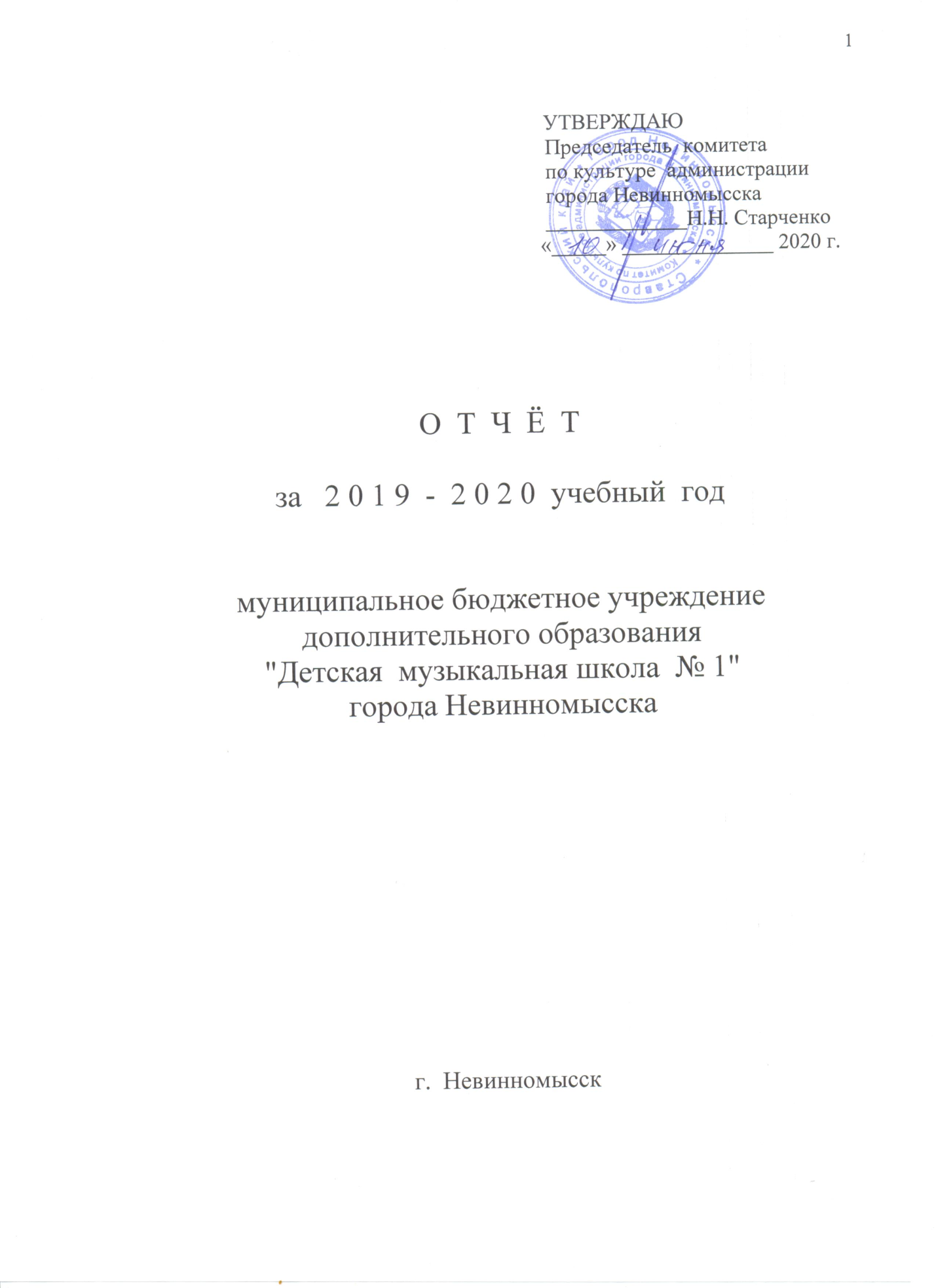 ПОЛНОЕ  НАЗВАНИЕ  ШКОЛЫмуниципальное бюджетное учреждение дополнительного образования «Детская музыкальная школа № 1»города НевинномысскаГод открытия школы - сентябрь 1959 года.ОБЩИЕ СВЕДЕНИЯ ОБ УЧРЕЖДЕНИИДетская музыкальная школа № 1 была основана в 1959 году. В апреле 2019го коллектив отметил 60-летний юбилей. За эти годы учебное заведение завоевало полное право называться одним из самых лучших в Ставропольском крае. В марте 2020го года на должность исполняющего обязанности директора МБУДО ДМШ № 1 г. Невинномысска назначена Демина Ирина Николаевна. В своей работе администрация и коллектив школы руководствуются современными требованиями общества к музыкально-эстетическому образованию. В школе сложился замечательный коллектив единомышленников, большую часть  которого составляют выпускники этой же школы. Из года в год преподаватели и учащиеся показывают высокие результаты работы по всем направлениям. Всесторонняя работа школы, учебная, конкурсная и концертная, направлена на повышение качества исполнительского мастерства, формирование культурных ценностей, традиций и воспитание патриотических чувств у детей и юношества.                                                                                                                                              Значительные достижения коллектива школы по достоинству отмечены городской администрацией, общественностью, Благотворительным фондом «Энергетик» ПАО «Энел Россия» (Филиал «Невинномысская ГРЭС»): в качестве благотворительной помощи учреждению предоставлен рояль марки W.Hoffmann, изготовленный в Чешской Республике всемирно известным производителем Bechstein Europe,  что явилось важным  событием большого культурного и общественного значения не только для школы, но и для всего города. Выступления на новом, прекрасно звучащем музыкальном инструменте, дадут яркий импульс к дальнейшим  творческим достижениям и концертно-просветительской деятельности.                                                                                                       В рамках регионального проекта «Культурная среда» национального проекта "Культура" МБУДО ДМШ № 1 г. Невинномысска в первом полугодии 2020 года оснащена большим объёмом новых инструментов, оборудования и литературы, что послужит улучшению материально-бытовых и технических условий работы учреждения и дальнейшему активному развитию образовательного процесса.2019-2020 учебный год ознаменовался высокими достижениями как в учебной, конкурсной, так и в концертной деятельности школы, посвящённой подготовке к празднованию главных событий страны и города -  75-й годовщины Победы над фашизмом в Великой Отечественной Войне и 194-летия со дня основания Невинномысска. Самые крупные мероприятия проходили в рамках этих памятных дат.Активное участие коллектив принимал в важнейших городских мероприятиях, организованных администрацией города и комитетом по культуре администрации города, в краевых и всероссийских акциях, интернет - акциях, посвящённых 75-й годовщине  Великой Победы в ВОВ.                                                                                                                                     К празднованию события широчайшего значения, юбилейного Дня Победы все творческие коллективы и солисты подготовили большую тематическую, концертную программу, широкий репертуар для запланированных городских мероприятий, школьного фестиваля «Музыка наших побед», отчётного концерта школы «Победа в сердце каждого из нас» и других  концертно-тематических мероприятий. В связи с эпидемиологической ситуацией и введённым режимом самоизоляции концертные номера учащихся и преподавателей, участие во всероссийских интернет - акциях проводилось с использованием онлайн технологий и современных средств связи,  транслировались в сети инстаграм https://www.instagram.com/mbudodmsh1/, на официальном сайте учреждения http://www.nevdmsh.ru.Группы детей под руководством преподавателей участвовали в краевой патриотической акции «Имени Героя», во внеклассных мероприятиях, посвящённых освобождению города Невинномысска, блокады Ленинграда от фашистских захватчиков, проведены «уроки мужества» и «уроки памяти». Теме Великой Победы были посвящены школьные конкурсы отделений фортепиано и народных инструментов.194-летию города Невинномысска коллектив  преподавателей и учащихся посвятил две  концертно-тематические программы на открытых площадках бульвара Мира в День города и улицы Павлова в рамках городской «Покровской ярмарки», также выступления учащихся в школьном зале для школьников средних общеобразовательных школ. Самые большие творческие коллективы: оркестр народных инструментов, сводный хор, хор мальчиков, руководители Кононенко А.П., Якимова О.А., Пашенькина Т.В., выступали в городском праздничном концертном мероприятии на главной площади города (пл. 50 лет Октября).Преподаватели в составе оркестра народных инструментов, руководитель Кононенко А.П., вокальных и инструментальных ансамблей, руководители   Пашенькина Т.В., Сосина Л.Г., солисты Донник Ю.В., Чепцова М.А. организовали музыкальное сопровождение из нескольких программ проведения выборов на избирательных участках в разных частях города Невинномысска, своими яркими выступлениями украсив важное городское мероприятие и заметно активизировав участие в нём жителей городских окраин.Большую просветительскую и концертную работу осуществили преподаватели и учащиеся школы в рамках реализации Всероссийского проекта «Культурный норматив школьника», внеся значительный вклад в культурное воспитание подрастающего поколения. Двенадцать тематических мероприятий в блоке «Культурный клуб» в разных формах (лекции-концерты, живая викторина, интерактивная игра, мастер-класс, беседы о музыке) с участием солистов и ансамблей провели ведущие программ Беседина Л.В., Донник Ю.В., Матюнина И.И., Просвирина Е.В., Пашенькина Т.В., Шулепова Н.В. В блоке «Цифровая культура» школьникам города предоставлены видео-концерты и видео-фильмы, видео-презентации о жизни детской музыкальной школы № 1 г. Невинномысска на официальном сайте http://www.nevdmsh.ru., раскрывающие широкую картину культурно-просветительской деятельности учреждения.В 2019-2020 году нового качественного уровня исполнения достигли  уже хорошо известные творческие коллективы школы и созданы новые яркие исполнительские группы различных составов и направлений.Четыре концертных выступления, направленных на воспитание патриотических чувств у подрастающего поколения, представил на  главных городских сценах и открытых площадках хорошо известный в крае и городе оркестр народных инструментов, руководитель и дирижёр заслуженный работник культуры Российской Федерации А. П. Кононенко. С каждым годом творческий коллектив повышает исполнительский уровень и расширяет свой репертуар. К 75-летию Великой Победы оркестр с участием всего коллектива школы – сводного хора, солистов-вокалистов, вокального ансамбля, солистов струнно-смычкового отделения подготовил масштабное произведение в жанре оратории «Вечная слава героям!» (аранжировка Костарева А.П.). Оркестр народных инструментов вносит большой вклад в развитие культуры города, патриотическое и эстетическое воспитание подрастающего поколения, принимая активное участие в концертной жизни города и школы, из года в год подтверждая и демонстрируя значительные и новые достижения в области оркестрового исполнительства.Активную концертную деятельность вели в 2019-2020 учебном году творческие коллективы преподавателей: вокальный ансамбль «Настроение», руководитель Пашенькина Т.В., трио «Каприс-классик», руководитель Сосина Л.Г., камерный дуэт Ирина Демина (виолончель) – Юлия Донник (фортепиано), ансамбль «Карнавал», руководители Донник Ю.В. и Сосина Л.Г.      Высокие результаты в многочисленных ярких концертных выступлениях показал новый творческий коллектив преподавателей, созданный в этом учебном году - камерный дуэт Ирина Демина (виолончель) – Юлия Донник (фортепиано). Возобновил работу камерный оркестр под руководством Сосиной Л.Г., подготовивший интересный разнообразный репертуар, и фортепианный дуэт преподавателей Донник Ю.В. – Хачанян В.Г.         Солисты отделений фортепиано и сольного пения: Чепцова М.А., Донник Ю.В., Тымчак М.Р. принимали активное участие во всех концертных мероприятиях школы и провели многочисленные запоминающиеся выступления в форме видеозаписей в сети инстаграм и на сайте учреждения, получив высокую оценку слушателей и вызывая большой интерес у широкой аудитории.          Достойную награду - Диплом лауреата I степени XV Краевого конкурса профессионального мастерства "Лучший преподаватель детской школы искусств" завоевала преподаватель фортепианного отделения Чепцова  Марианна Александровна, представив жюри и публике  яркое, талантливое выступление и приготовленные содержательные, интересные  материалы своей педагогической и творческой деятельности. Высокий уровень фортепианного исполнительства Чепцова М.А. подтвердила ещё одним своим достижением, получив Диплом лауреата I степени Регионального конкурса исполнительского мастерства «Музыка с экрана».         Донник Юлия Владимировна, преподаватель и солистка отделения фортепиано, стала семикратным лауреатом (четыре Диплома лауреата I степени, 1 - II степени, 2 – III степени в сольной и ансамблевых номинациях) двух Всероссийских конкурсов, подготовив к 75й годовщине Победы в Великой отечественной войне пять музыкально-тематических видео-композиций и успешно выступив в составе камерного и фортепианного дуэтов, инструментального ансамбля. Также Дипломы лауреата I, II, III степеней Всероссийских конкурсов завоевали преподаватели: Демина И.Н.,  Хачанян В.Г., Пашенькина Т.В., Сосина Л.Г., Федорина-Пряничникова М.Н. Наши талантливые педагоги-исполнители - самый достойный пример всем учащимся школы, и в особенности юным артистам-конкурсантам, настоящая гордость города Невинномысска!         Успешно представляла школу в городском творческом марафоне искусств «Невинномысская весна - 2020» преподаватель Тымчак Мария Романовна, она удостоена Диплома лауреата.         Значительными достижениями отмечены яркие выступления детских творческих коллективов в конкурсах и концертных мероприятиях. Джаз-оркестр «Наши крылья», руководитель Павлов В.М., концертмейстер Павлова В.В., выступая в концертах и конкурсах с программой из новых произведений в аранжировке руководителя и дирижёра коллектива, стал победителем XII Северо-Кавказского фестиваля-конкурса джазового искусства «Пятигорская осень – 2019» (Диплом лауреата I степени) и лауреатом городского творческого марафона искусств «Невинномысская весна - 2020» (Диплом лауреата).         Высокую оценку слушателей и профессиональных жюри, неоднократно показывая отличное качество исполнения и художественный вкус, получили большие коллективы учащихся руководителя Пашенькиной Т.В., одержав важные конкурсные победы: вокальный  ансамбль «Бис» – Диплом лауреата III степени XXVII Ставропольского краевого фестиваля-конкурса патриотической песни «Солдатский конверт — 2020», Диплом лауреата I степени XXVII городского конкурса патриотической песни «Солдатский конверт»; вокальный ансамбль «Чудесенки» - Диплом лауреата I степени открытого краевого фестиваля-конкурса вокального искусства «Фабрика талантов», Диплом лауреата II степени XXVII городского конкурса патриотической песни «Солдатский конверт»; хор мальчиков – Диплом лауреата Гран-при XXVII городского конкурса патриотической песни «Солдатский конверт». Вокальные  ансамбли «Бис» и «Чудесенки» стали лауреатами городского творческого марафона искусств «Невинномысская весна - 2020». Постоянно востребованные, активные участники важнейших мероприятий города, эти детские творческие коллективы стабильно развиваются в музыкальном и художественном направлении, ежегодно расширяется  репертуар, растёт профессиональное мастерство.         Важнейшим показателем качества работы педагогического                         коллектива школы служат конкурсы исполнительского мастерства учащихся, солистов и ансамблей. В этом году в них приняли активное участие учащиеся всех отделений, подготовив обширный новый репертуар для фестивалей, конкурсов, концертов, клубов музыкальных встреч и других мероприятий. Активную работу по организации участия учеников в различных конкурсах вела преподаватель Хачанян В.Г.         Достойно представили нашу школу:         - на международных, всероссийских конкурсах, организованных государственными консерваториями г. Волгограда и г. Саратова, учащаяся класса преподавателя Донник Ю.В.;         - на межрегиональных, краевых конкурсах, фестивалях, организованных министерством культуры Ставропольского края, учащиеся классов преподавателей Павлова В.М., Пашенькиной Т.В., Старцева П.Д., Дежина Е.В., Киселёвой С.А., Деревянко О.А., Котелевской С.А., Донник Ю.В., Доценко Т.И., Романюк Н.П., Ершовой Т.А., Хачанян В.Г.;         - на международных, всероссийских конкурсах, фестивалях, организованных оргкомитетами при поддержке Министерства культуры Российской Федерации, учащиеся классов преподавателей Храмовой Е.А., Доценко Т.И., Сосиной Л.Г., Деревянко О.А., Павловой В.В., Кузнецовой Г.М., Богдан Е.Г., Поповой О.Н., Титовской Н.Ю., Деминой И.Н., Чугаевой М.Н., Хачанян В.Г., Просвириной Е.В., Пащенко Л.В., Храмовой Е.А.;          - на открытых краевых конкурсах, фестивалях учащиеся классов преподавателей Шулеповой Н.В., Якимовой О.А., Пашенькиной Т.В., Донник Ю.В., Романюк Н.П., Бондаревой Т.Л., Храмовой Е.А.Учащиеся-солисты внесли большой вклад в достижения школы в этом учебном году. Талантливая юная  пианистка Середа Диана, ученица 5 класса преподавателя Донник Юлии Владимировны, одержала несколько значимых побед: успешно выступила в конкурсном разделе XI Международного конкурса-фестиваля молодых музыкантов "Серебряковские дебюты" в г. Волгограде в большом зале консерватории, завоевав Диплом Лауреата II степени; по успешным результатам отборочного заочного тура, проведённого Саратовской государственной консерваторией им. Л.В. Собинова, Середа Диана приглашена к участию в публичных конкурсных прослушиваниях I тура IV Всероссийского открытого конкурса пианистов имени С.С. Бендицкого в рамках Детских и юношеских ассамблей искусств - 2020, г. Саратов; также она стала лауреатом Краевого конкурса исполнительского мастерства учащихся фортепианных отделений ДМШ и ДШИ Ставропольского края (заочная форма, Диплом лауреата II степени). Эти  важные, почётные победы в престижных музыкальных состязаниях обусловлены высокопрофессиональной, качественной работой педагога Ю.В. Донник.                    Высокий профессиональный уровень исполнительского мастерства подтвердили учащиеся отделения народных инструментов, удостоенные дипломов лауреата II степени краевого конкурса министерства культуры Ставропольского края: Пономарёва Елена (гитара), преподаватель Старцев П.Д., Деревянко Егор (гитара), преподаватель Дежин Е.В., ансамбль народных инструментов: Гуманица Андрей (аккордеон), Чижиков Дмитрий (аккордеон), Шабаршина Софья (ритм-гитара), Габов Максим (бас-гитара), руководитель Киселева С.А., дипломов лауреата  III степени:  Дьячков Никита (гитара), преподаватель Деревянко О.А., дуэт гитаристов: Деревянко Егор – Сёмина Рада, преподаватель Дежин Е.В.,  дуэт гитаристов: Немцева Полина – Янакаев Руслан, преподаватель Котелевская С.А. и юные пианисты (диплом лауреата II степени, заочная форма): Храмова Александра,  преподаватель Доценко Т.И., Турганова Нурзия, преподаватель Романюк Н.П., Бондарева Елизавета, преподаватель Хачанян В.Г., Субботина Дарья, преподаватель Ершова Т.А.              Большую работу провели заместитель директора по учебной работе Ершова Т.А., заместитель директора по воспитательной работе Беседина Л.В. по организации учебной и концертной деятельности школы, по разработке новых локальных актов, направленных на улучшение учебного и  воспитательного процесса. Объёмную работу провела по ведению официального сайта школы http://www.nevdmsh.ru. и освещению жизни учебного заведения в средствах массовой информации, в сети инстаграм https://www.instagram.com/mbudodmsh1/ заместитель директора по воспитательной работе Беседина Л.В.В 2019-2020 учебном году за большой вклад в развитие культуры города Невинномысска и Ставропольского края, в эстетическое воспитание подрастающего поколения, высокие профессиональные достижения  Почетной грамотой министерства культуры Ставропольского края награждены преподаватели: Храмова Е.А., Деревянко О.А. Преподаватели школы с полной отдачей работают над повышением профессионального мастерства в следующих коллективах:В школе 24 творческих коллектива, из них 8 творческих коллективов преподавателей и 16 детских творческих коллективов:Школа проводит большую концертную работу в городе, выполняя роль детской филармонии. Учащиеся и преподаватели, творческие коллективы и солисты ДМШ № 1 принимают самое активное участие в важнейших концертных и иных городских и школьных мероприятиях. Самые крупные концертные мероприятия 2019-2020 учебного года:       - «Мой город родной» Концерт учащихся и преподавателей МБУДО ДМШ № 1 г. Невинномысска на открытой площадке бульвар Мира в День города, посвящённый 194й годовщине образования Невинномысска, ведущая Беседина Л.В.;       - выступление сводного хора МБУДО ДМШ № 1 г. Невинномысска, рук. Якимова О.А., оркестра народных инструментов, рук. Кононенко А.П., хора мальчиков, рук. Пашенькина Т.В., в городской праздничной концертной программе, посвящённой Дню города на площади 50 лет Октября;              - «Процветай родной наш край» Концерт преподавателей МБУДО ДМШ № 1 г. Невинномысска на открытой площадке улица Мичурина, 1, на избирательном участке УИК №799 (филиал  МБОУ СОШ №8) в День выборов, ведущая Беседина Л.В.;                 - «Живая музыка. Инструментальные зарисовки» Концерт преподавателей МБУДО ДМШ № 1 г. Невинномысска на открытой площадке улица Социалистическая, 180, на избирательном участке УИК №838 (ЧОУ «Православная классическая гимназия во имя святых Кирилла и Мефодия») в День выборов, ведущая Беседина Л.В.;               - «Процветай родной наш край» Концерт преподавателей МБУДО ДМШ № 1 г. Невинномысска на открытой площадке улица Социалистическая, 180, на избирательном участке УИК №838 (ЧОУ «Православная классическая гимназия во имя святых Кирилла и Мефодия») в День выборов, ведущая Беседина Л.В.;               - «Край любимый, край родной» Концерт учащихся и преподавателей МБУДО ДМШ № 1 г. Невинномысска на открытой площадке Парк Победы в День Ставропольского края, ведущая Ершова Т.А.;               - Концерт учащихся и преподавателей на открытой площадке ул. Павлова в рамках городской «Покровской ярмарки», посвящённый Дню города Невинномысска, ведущая Беседина Л.В.;               - «И звуки вдохновенные рояля…» Концерт-презентация нового инструмента, исполнители: преподаватели и учащиеся МБУДО ДМШ № 1 г. Невинномысска, ведущая Беседина Л.В.;                                                                                                                                                                       - «Светлый праздник Рождество» Вечер вокальной музыки. Исполнители: Мария Тымчак вокал, Марина Федорина-Пряничникова фортепиано, ведущая Беседина Л.В.;          - участие хора мальчиков, вокального ансамбля «Бис», вокального ансамбля «Чудесенки», рук. Пашенькина Т.В., в гала-концерте XXVII городского конкурса «Солдатский конверт» в МБУК «ГДК им. Горького»;          - участие вокального ансамбля «Бис», рук. Пашенькина Т.В., в гала-концерте XXVII Ставропольского краевого фестиваля-конкурса патриотической песни «Солдатский конверт - 2020» в г. Ставрополе;          - концертно-развлекательная программа учащихся и преподавателей  МБУДО ДМШ № 1 г. Невинномысска в городском праздновании и народном гуляньи «Широкая Масленица!» на открытой площадке в парке «Шерстяник», ведущая Беседина Л.В.;          - «Калейдоскоп музыкальных стилей», «Инструментальная музыка. Что мы знаем о ней? Как понять инструментальное произведение?», «Музыкальный альбом», «Циклы инструментальной музыки», «Вокальные жанры», «Жанры инструментальной музыки. Исполнительский состав. Инструментальная миниатюра», «Изобразительность в музыке», «Синтезатор – это современно!», «О родной стороне», «Классика и современность. И.С. Бах» -  лекции-концерты,  концертно-тематические программы,  беседы с музыкальными иллюстрациями, мастер-класс в форме интерактивной игры, живая викторина – 12 мероприятий в рамках реализации Всероссийского проекта «Культурный норматив школьника». Ведущие: Беседина Л.В., Матюнина И.И., Донник Ю.В., Пашенькина Т.В., Просвирина Е.В., Шулепова Н.В.  Большое внимание администрацией уделяется профессиональному росту преподавателей и работников школы. Сертификаты о прохождении курсов повышения квалификации в этом году получили: Демина И.Н., Беседина Л.В., Пашенькина Т.В., Гладкова М.В., Сосина Л.Г., Матюнина И.И., Кузнецова Г.М., Маркосян И.С., Проказина Я.В., Мирошникова Н.С., Старцев П.Д., Галушко С.В., Деревянко О.А., Кононенко Т.А., Кононенко А.П.Большая работа проведена администрацией школы и уполномоченным Бесединой Л.В. по функционированию и вопросам «Охраны труда» и «ГО и ЧС». Для этого выделены достаточные средства. 2. МАТЕРИАЛЬНО-ТЕХНИЧЕСКОЕ ОБЕСПЕЧЕНИЕ ОБРАЗОВАТЕЛЬНОЙ ДЕЯТЕЛЬНОСТИЗдание школы строилось в 1959 году под жилищно-коммунальную  контору НПО «Азот». В 1970 году было отдано музыкальной школе, поэтому мало приспособлено для обучения детей музыке.Самое главное – нет концертного зала.Общая площадь – 899 кв. м.Площадь учебных классов -597 кв.м.Для проведения учебного процесса используется вся имеющаяся площадь.Для укрепления материальной базы за отчётный период 2019-2020 учебный год были приобретены: за счет средств целевых родительских взносов:- жалюзи мультифактурные 4 шт. – 72,70 тыс. руб.- виолончели 2 шт. – 57,00 тыс. руб;             безвозмездная передача Министерством культуры:- пианино «Мелодия» 2 шт. – 744,00 тыс. руб.             пожертвования благотворительного фонда «Энергетик»:- рояль «W.Hoffmann» 1 шт. - 2 000,00 тыс. руб.              за счет иных субсидий в рамках национального проекта Культура:- пианино 5 шт. – 2526,0 тыс. руб.- саксофоны 4 шт. – 521,6 тыс. руб.- аккордеоны и баяны 10 шт. – 955,0 тыс. руб.- скрипки и виолончели 8 шт. – 737,79 тыс. руб.- мебель (шкафы, столы, парты, стулья) – 185,94 тыс. руб.- учебная литература 348 шт. – 123,22 тыс. руб.- комплектующие к музыкальным инструментам (смычки 3 шт., струны д/гитары 5 шт., комплекты для ремонта рояля 9 шт.) – 80,24 тыс. руб.Итого на сумму 8003,49 тыс. руб.В 2019-2020 учебном году школой за счет целевых родительских взносов освоены 540,05 тыс. рублей на ремонтные работы:Ремонт в 9-ти  классах  школы – 498,6 тыс. руб.Ремонт  компьютерной техники – 12,24 тыс. руб.Ремонт технических средств пожарной сигнализации – 11,95 тыс. руб.Ремонт системы канализации – 5,76 тыс. руб.Настройка, регулировка и интонировка пианино 5 шт. – 11,5 тыс. руб.           Проведена специальная оценка условий труда 21 раб. места на сумму 23,1 тыс. руб.             В рамках подготовки школы к отопительному периоду проведены следующие работы:- обучение электротехнического персонала при эксплуатации электроустановок – 2,5 тыс. руб.;- обучение специалиста ответственного за теплохозяйство – 2 тыс. руб.; за счет средств целевых родительских взносов.На проведение мероприятий по обеспечению пожарной безопасности из средств целевых родительских взносов освоено 92,53 тыс. руб., в том числе:-  техническое обслуживание (стрелец-мониторинг) – 18 тыс. руб.;- техническое обслуживание комплекса технических средств охраны на сумму 64,28 тыс. руб.;- испытание пожарной лестницы – 6,0 тыс. руб.- приобретение огнетушителей на сумму 4,25 тыс. руб.На приобретение материальных запасов  из средств целевых родительских взносов освоено 61,27 тыс. руб.:- хозяйственные, канцелярские товары на сумму 52,52 тыс. руб.;- прочие расходы (типография, вода для кулера, заправка картриджей и т.д.) на сумму – 8,75 тыс. руб.За 2019 год поступило 2 554,35 тыс. руб. в т.ч.  средства целевых родительских взносов – 1 459,02 тыс. руб.;  средства,  полученные от оказания платных услуг -  1 095,33 тыс. руб.В целях создания благоприятных условий для учащихся и их родителей, проживающих в отдалённом районе города, в 100-м микрорайоне (ПРП) продолжает работать дополнительное помещение МБУДО ДМШ №1, общей площадью 121,2 кв.м.3. ПРЕПОДАВАТЕЛЬСКИЙ СОСТАВ:В  2019 - 2020 учебном году в школе работали 37 преподавателей по всем дисциплинам с нагрузкой выше ставки, в том числе по отделениям: Из них с высшим образованием  -  12 человек:Шулепова Н.В., Беседина Л.В., Федорина-Пряничникова М.Н., Донник Ю.В., Павлов В.М., Ершова Т.А.,  Хачанян В.Г., Котелевская С.А., Пашенькина Т.В., Чепцова М.А., Маркосян И.С., Демина И.Н., Тымчак М.Р.24 преподавателя имеют среднее специальное образование. Все преподаватели ведут уроки согласно своей квалификации.           Аттестовано преподавателей:  Высшая квалификационная категория                                       - 28 человек;Первая квалификационная категория                                         - 2 человека;Соответствие занимаемой должности                                         - 6 человек.Отличники по всем предметамПредпрофессиональные программыПервый классВторой классТретий класс                                                          Четвертый классПятый классШестой классСедьмой класс Общеразвивающие программыВторой классТретий классПятый классКонтингент учащихся на 1 июня 2020 годас учетом набора составляет 468 человек:ИТОГИ: всего в школе обучаются 468 учащихся; 410 из них получают образовательные услуги на бюджетной основе;  58 учащихся получают образовательные услуги на платной основе;по предпрофессиональным образовательным программам  обучаются  243 учащихся;по общеразвивающим образовательным программам обучаются  167 учащихся.В связи с реализацией на территории Российской Федерации комплекса ограничительных и иных мероприятий, направленных на обеспечение санитарно-эпидемиологического благополучия в связи с распространениемCOVID-19, а также в соответствии с приказом министерства культуры Российской Федерации №553 от 21 мая 2020 года срок завершения приема на обучение по дополнительным предпрофессиональным программам в области искусств на 2020/2021 учебный год устанавливается до 30 сентября 2020 года, а при наличии свободных мест – до 30 ноября 2020 года.В 2019 – 2020 году выпуск составил – 28 учащихся:Отделение фортепиано                                             - 14 выпускниковОтделение струнно-смычковых инструментов      - 3  выпускниковОтделение народных инструментов                        - 10 выпускниковОтделение сольного пения                                       -   1  выпускникПлан выпуска 2020-2021 учебного года –  55 учащихся.5. УЧЕБНАЯ РАБОТА, УСПЕВАЕМОСТЬ  Успеваемость, посещаемость и дисциплина учащихся удовлетвори-тельные. Правила внутреннего распорядка школы выполняются всеми преподавателями и учащимися.Работа преподавательского коллектива, во главе с администрацией направлена на улучшение качества знаний учащихся. Решалось много основных вопросов: выполнение учебных дополнительных программ, подготовка и участие в международных, краевых и зональных конкурсах, городских фестивалях, профессиональная ориентация учащихся.Контроль со стороны администрации, заместителя директора по учебной работе, заведующих отделениями показал, что программный  материал учащимися усвоен хорошо. Согласно плану, все ученики, обучающиеся по дополнительным предпрофессиональным программам, в учебном году выступали 3 раза на академических концертах и 1 раз в формате видео-концерта в конце учебного года.Ученики, обучающиеся по дополнительным общеразвивающим программам, в учебном году выступили два раза на отчетных родительских собраниях и 1 раз в формате видео-урока в конце учебного года.Проведены проверки знаний теоретического материала во время проведения  технических зачётов.По результатам  итоговых  оценок:На «5» учатся – 60  учащихся        На «4» учатся – 285 учащийсяНа  «3» учатся – 123 учащихсяНа «2» учатся - нетКачественная успеваемость                  76 %Общая успеваемость                           100%Общая успеваемость                100%Отделение фортепианозаведующая отделением Титовская Н.Ю.В 2019 - 2020 учебном году преподаватели отделения работали активно, творчески. Своими успехами учащиеся и преподаватели постарались достойно продолжить лучшие традиции отделения.Активно повышался профессиональный уровень подготовки учащихся к конкурсным выступлениям, что принесло определенные результаты.В связи с введением мероприятий по снижению рисков распространения новой короновирусной инфекции COVID-2019 с 13.03.2020 года очные конкурсные выступления были отменены или перенесены на более поздние сроки, поэтому юные конкурсанты не смогли выступить в ряде конкурсов, в которых обычно принимали участие.И все же юные пианисты уверенно выступили в семи различных конкурсах и фестивалях, завоевав 28 дипломов и 11 Почетных грамот.Самым весомым с профессиональной точки зрения стал краевой конкурс исполнительского мастерства учащихся фортепианных отделений детских музыкальных школ и детских школ искусства Ставропольского края, в котором учащиеся отделения были удостоены 5 дипломов лауреата II степени:Середа Диана (преп. Донник Ю.В.), Турганова Нурзия (преп. Романюк Н.П.), Храмова Александра (преп. Доценко Т.И.), Бондарева Елизавета (преп. Хачанян В.Г.), Субботина Дарья (преп. Ершова Т.А.).Замечательным достижением стал диплом лауреата  I степени преподавателя Чепцовой М.А. в краевом конкурсе профессионального мастерства "Лучший преполаватель ДШИ 2020".В зональном конкурсе исполнительского мастерства учащихся фортепианных отделений ДМШ и ДШИ Ставропольского края диплома II степени удостоена Середа Диана ( преп. Донни Ю.В.), а дипломов III степени Турганова Нурзия (преп. Романюк Н.П.), Храмова Александра  (преп. Доценко Т.И.), Субботина Дарья (преп. Ершова Т.А.), Бондарева Елизавета (преп. Хачанян В.Г.).Почетными грамотами отмечены: Кошелева Дарья, Романенко Юлия, Кирилюс Тимофей (преп. Титовская Н.Ю.), Полищук Алина  (преп. Бондарева Т.Л.), Головина Валерия, Сохта Кирилл (преп. Чепцова М.А.), Березовская Варвара, Тонков Антон (преп. Донник Ю.В.), Сергеев Дмитрий (преп. Хачанян В.Г.), Перегудова Варвара (преп. Доценко Т.И.), Иванченко Роман (преп. Попова О.Н.).В международном конкурсе-фестивале молодых музыкантов "Серебряковские дебюты" в г.Волгограде Середа Диана (преп. Донник Ю.В.) завоевала диплом лауреата II степени.В международном конкурсе исполнительского мастерства "Вдохновение. Весна 2020" г.Санкт-Петербург завоеванно 6 дипломов. Гран- при удостоен Сергеев Тимур (преп. Хачанян В.Г.), Диплома лауреата I степени фортепианный дуэт в составе Котелевской Евы (преп. Просвирина Е.В.) и Просвирина Ярослава (преп. Пащенко Л.В.), Романенко Юлия (преп. Титовская Н.Ю.), Старченко Николай (преп. Доценко Т.И.), Диплома лауреата  II степени Жерноков Арсений (преп. Доценко Т.И.), Сергеев Дмитрий (преп. Хачанян В.Г.), Диплома лауреата III степени Кравец Арина (преп. Титовская Н.Ю.).В осенней серии международного конкурса исполнительского мастерства "Вдохновение. Осень 2019" г. Санкт-Петербург дипломами лауреата II степени отмечены Перегудова Варвара (преп. Доценко Т.И.) и Шутова Дарья (преп. Павлова В.В.).Международный конкурс исполнительского мастерства "Радуга талантов" г. Санкт-Петербург принес отделению 2 диплома. Диплом лауреата I степени завоевал фортепианный дуэт в составе Просвирина Ярослава (преп. Пащенко Л.В.) и  Котелевской Евы (преп. Просвирина Е.В.) и Диплом лауреата III степени Сергеев Дмитрий (преп. Хачанян В.Г.).Во Всероссийском музыкальном конкурсе "Ступень к мастерству" имени Э.Г. Гриценко в г. Ставрополе успеха добился фортепианный дуэт в составе Белых Дмитрия (преп. Богдан Е.Г.) и Шереметьева Демьяна (преп. Попова О.Н.). Жюри отметило их дипломом  лауреата I степени, а Иванченко Романа (преп. Попова О.Н.) дипломом лауреата III степени.Традиционно успешными являются выступления учащихся отделения в краевом музыкальном фестивале "Русская зима" в г.Минеральные Воды. Четверым учащимся отделения вручены дипломы и памятные подарки.Активное участие в конкурсной жизни отделения приняли преподаватели: Донник Ю.В., Хачанян В.Г. Их выступление во Всероссийском национальном конкурсе искусств "Виктория", посвященном 75-й годовщине Победы в Великой Отечественной Войне 1941-1945 гг. принесло отделению 5 дипломов  I степени. А во Всероссийском конкурсе профессионального мастерства преподавателей и концертмейстеров детских школ искусств исполнили концерт для 4-х клавиров И.С. Баха преподаватели: Донник Ю.В., Хачанян В.Г., Федорина-Пряничникова М.Н., Пашенькина Т.В. Так же учащиеся Кошелева Дарья, Кирилюс Тимофей (преп. Титовская Н.Ю.), Сохта Кирилл (преп. Чепцова М.А.) и преподаватели отделения Донник Ю.В., Чепцова М.А., Старцева Ж.В., Хачанян В.Г. своими выступлениями в соцсетях поддержали Всероссийскую акцию "Бессмертный полк".В региональном конкурсе исполнительского мастерства "Музыка с экрана" в г.Ставрополе Чепцова М.А. отмечена дипломом лауреата  I степени.Добрых слов и поощрения администрации школы заслуживает работа преподавателей ЕршовойТ.А., Титовской Н.Ю., Донник Ю.В., Доценко Т.И., Ромонюк Н.П., Чепцовой М.А., Хачанян В.Г., Просвириной Е.В., Поповой О.Н. Итоги конкурсов показали, что лотделение успешно развивается в выбранных направлениях, которые расширяют мировоззренческие горизонты учащихся, прививают любовь к лучшим образцам классической и современной музыки, разнообразят работу с музыкальным материалом, благотворно влияют на отношение родителей учащихся к работе в классе специального фортепиано.На отделении ведется большая просветительская работа. Лучшие ученики постоянно участвуют в концертах для детских садов, общеобразовательных школ, центральной городской библиотеки. Бессменными солистками отделения являются Донник Ю.В., Чепцова М.А. и Хачанян В.Г.Гордостью отделения являются выпускники продолжающие обучение в профильных ВУЗах и ССУЗах страны: Авдиенко Федор - студент 1-го курса Саратовского областного колледжа искусств, Новаковская Мария - студентка 3-го курса Саратовской государственной консерватории им. Л.В. Собинова, Силенко Анастасия - студентка   3-го курса и Деркина Виктория - студентка 4-го курса Ростовской государственной консерватории им. С.В. Рахманинова, Давыдова Елена - студентка 3-го курса Краснодарского государственного университета культуры и искусств. Ведут преподавательскую деятельность в различных учебных заведениях РФ: лауреат международного конкурса, выпускница Саратовской государственной консерватории Бондарева К.А. с 2012г. является преподавателем и концертмейстером Ставропольского краевого колледжа искусств, Донник О.М. преподает в Саратовской музыкальной школе для одаренных детей им Л.И. Шугома, Шилина Ю.В. работает в Ростовском музыкальном колледже искусств, Решетникова К. преподает в Ростовской ДМШ им. А.П. Артамонова.Отделение струнно-смычковых инструментовЗаведующая отделением Чугаева М.Н.  В  2019 - 2020 учебном году на отделении струнно-смычковых инструментов все намеченные по плану мероприятия были выполнены. Проведены родительские собрания, академические и технические зачёты, учащиеся отделения показали хорошие результаты. В связи с пандемией в конце учебного года проводились контрольные уроки дистанционно. Кроме того на протяжении всего учебного года велась активная подготовка учеников к различным конкурсам.Итогом этой работы явились следующие результаты. На Международном конкурсе исполнительского мастерства «Вдохновение-Осень2019» диплом лауреата II степени получила Мальцева Арина 3 класс, дипломы лауреата III степени – Мальцева Алиса 2 класс и Нечаев Илья 3 класс (преп. Сосина Л.Г., конц/р Пашенькина Т.В.). В творческом марафоне «Невинномысская весна» принимали участие: ансамбль скрипачей (преп. Сосина Л.Г., конц/р Пашенькина Т.В.), инструментальный ансамбль «Карнавал», в состав которого входят преподаватели нашего отделения Сосина Л.Г. и Демина И.Н., камерный оркестр (рук. Сосина Л.Г., конц/р Федорина-Пряничникова М.Н.), трио «Каприс-классик». Не смотря на трудности, связанные с пандемией, учащиеся и преподаватели нашего отделения, являлись активными участниками интернет - конкурсов и концертов.  Черевко Марина 7 класс (преп. Сосина Л.Г.) стала лауреатом II степени на VI Международном IT-TV конкурсе «Талант-2020». А так же Марина приняла участие в XI Международном телевизионном фестивале-конкурсе «Национальное достояние 2020» г. Москва и получила  диплом лауреата III степени. Морозова Мария 3 класс, Калашникова Александра 2 класс (преп. Демина И.Н., конц/р Федорина-Пряничникова М.Н.) и Шумкина Владислава 3 класс (преп. Чугаева М.Н., конц/р Хачанян В.Г.) на Международном конкурсе исполнительского мастерства «Вдохновение-Весна2020» завоевали дипломы лауреата II степени, а Золотарёв Владимир 7 класс – диплом лауреата I степени (преп. Сосина Л.Г., конц/р Пашенькина Т.В.).Педагоги струнного отделения  являются активными участниками творческих коллективов школы. Сосина Л.Г. поёт в ансамбле и хоре преподавателей, руководит струнным трио «Каприс-классик», является участником инструментального ансамбля «Карнавал», инструментального дуэта с Просвириной Е.В., руководит камерным оркестром, исполняет соло.  Чугаева М.Н. играет в камерном оркестре и оркестре народных инструментов, поёт в хоре преподавателей. Демина И.Н. - участница трио «Каприс-классик», камерного ансамбля с Донник Ю.В., ансамбля «Карнавал», поёт в хоре и ансамбле преподавателей. Казакова Ю.Г. играет в камерном оркестре и поёт в хоре. В течение всего учебного года преподаватели и учащиеся отделения под руководством администрации МБУДО ДМШ № 1 г. Невинномысска активно участвовали во всех концертных мероприятиях школы, проводившихся как в зале школы, так и на других концертных площадках города. Так же преподаватели тесно сотрудничают с музыкальными  работниками детских садов.Гордостью отделения струнно-смычковых инструментов являются выпускники отделения: Лещенко Алёна и Исраилова Евгения, артисты симфонического оркестра краевой филармонии г. Ставрополя, Седых Дарья учащаяся ЦМШ г. Москва, Кутергина Алёна, артистка симфонического  оркестра  г. Ростов-на-Дону, Анна Бабаян, студентка консерватории г. Ростов-на-Дону,  Екатерина Жук.Отделение народных инструментов  и класса духовых инструментовЗаведующий отделением Храмова Е.А.         В 2019 – 2020 учебном году на отделении народных инструментов и класса духовых инструментов велась активная работа по подготовке учащихся к различным конкурсам и фестивалям. Итогом этой работы стали победы и участие учащихся отделения во всероссийском, краевом, зональном, городском конкурсах и фестивалях.                                                                                     Самыми значительными явились достижения: на краевом конкурсе «Народные мелодии»: Пономарева Елена, Диплом лауреата II степени, (гитара), Шуйков Вячеслав, Диплом, (гитара), преп. Старцев П.Д., Деревянко Егор, Диплом лауреата II степени, (гитара), дуэт Деревянко Егор, Семина Рада, Диплом лауреата III степени, (гитара), преп. Дежин Е.В., Дьячков Никита, Диплом лауреата III степени, (гитара), преп. Деревянко О.А. инструментальный ансамбль (смешанная группа), Диплом лауреата II место, Гуманица Андрей, Чижиков Дмитрий, Шабаршина София, Габов Максим, преп. Киселева С.А., Дуэт: Янакаев Руслан, Немцева Полина, Диплом III место, (гитара), преп. Котелевская С.А.         Уверенно выступили на I Всероссийском фестивале – конкурсе «Искусство длиною в жизнь» «Новые имена – 2019»: Лаврова София, Диплом лауреата I степени, (гитара), преп. Храмова Е.А., Кладковой Максим, Диплом лауреата III степени, (гитара), преп. Храмова Е.А.        Зональный конкурс учащихся народных инструментов «Народные мелодии»: Пономарева Елена, Диплом, I место, (гитара), преп. Старцев П.Д., Деревянко Егор, Диплом, I место, (гитара), преп. Дежин Е.В., Дуэт: Деревянко Егор, Семина Рада, диплом, I место, (гитара), преп. Дежин Е.В., Шуйков Вячеслав, Диплом, II место, (гитара) преп. Старцев П.Д., Дьячков Никита, Диплом, II место, (гитара), преп. Деревянко О.А. инструментальный ансамбль (смешанная группа), Диплом, II место, Гуманица Андрей, Чижиков Дмитрий, Шабаршина София, Габов Максим, преп. Киселева С.А., Шабаршина София, Диплом, III место, (гитара), преп. Киселева С.А., инструментальный ансамбль (смешанная группа), Диплом, III место, Вислобоков Даниил, Гребенюк Дарья, Святковская Юлиана, Аршинский Дмитрий, преп. Киселева С.А., Воробьева Олеся, Диплом, III место, (домра), преп. Храмова Е.А., концертмейстер. Богдан Е.Г., дуэт: Янакаев Руслан, Немцева Полина, Диплом II место, (гитара), преп. Котелевская С.А., Сосюра Екатерина, Диплом, III место, (аккордеон), преп. Маркосян И.С.          На I Всероссийском фестивале – конкурсе «Искусство длиною в жизнь» «Музыка - душа моя»: Ермаков Артем, Михайлусь Артем, Диплом лауреата II степени, (инструментальный ансамбль «аккордеон»), рук. Кузнецова Г.М.          В открытом Краевом Фестивале-конкурсе вокального искусства «Фабрика талантов», Лаврова София, Диплом III степени, преп. Храмова Е.А.          Хорошо показали себя на международном конкурсе исполнительского мастерства «Вдохновение – Лето 2019», «Вдохновение – Зима 2020»: Ермаков Артем, Михайлусь Артем, Диплом лауреата III степени, (инструментальный ансамбль «аккордеон»), рук. Кузнецова Г.М. Дьячков Никита, Диплом лауреата II степени, (гитара) преп. Деревянко О.А. Анохина Анастасия, Диплом лауреата III степени, (гитара) преп. Деревянко О.А. Лаврова София, Диплом II степени, «Вдохновение – Лето 2019» (гитара), преп. Храмова Е.А. Лаврова София, Диплом II степени, «Вдохновение – Зима 2020» (гитара), преп. Храмова Е.А., Анохина Анастасия Диплом лауреата II степени, (гитара), преп. Деревянко О.А., Диплом лауреата II степени, «Вдохновение.Лето-2020», Воробьева Олеся, (домра), преп. Храмова Е.А. концертмейстер Богдан Е.Г.          Успешно выступил на XII Северо-Кавказском фестивале – конкурсе джазового искусства «Пятигорская осень – 2019»., Джаз – оркестр «Наши крылья» Диплом лауреата I степени, руководителем которого на протяжение многих лет является Павлов В.М., концертмейстер. Павлова В.В.        Оркестр народных инструментов (рук. Кононенко А.П.), хорошо известен не только в городе, но и за его пределами. Оркестр является постоянным участником городских культурно-массовых мероприятий и концертов. По многолетней, сложившейся традиции оркестр народных инструментов открывает праздничный концерт, посвященный Дню города.                                                                      В течение учебного года, согласно утверждённому плану, на отделении проводилась методическая работа: Доклад «Особенности современного детского репертуара в классе гитары», - Дежин Е.В. Доклад «Формирование важнейших элементов ансамблевого музицирования» - Киселева С.А. Методическая разработка «Этапы работы над произведением» - Храмова Е.А.              Проведены в срок академические концерты, родительские собрания и технические зачёты.                                                                                                В феврале 2020г. в рамках Национального проекта «Культура» в Центре дополнительного образования работников культуры в г. Ставрополе проходили обучение преподаватели отделения Кузнецова Г.М. и Маркосян И.С. В рамках Всероссийского проекта «Культурный норматив школьника» на базе МБУДО ДМШ № 1 г. Невинномысска была проведена «Живая викторина»  - ведущая, один из опытнейших преподавателей теоретического отделения  – Шулепова Н.В. Участниками викторины были преподаватели и учащиеся отделения народных инструментов.         В рамках акций «Голос весны» «Песни Победы» приняли активное участие: Лаврова София, Михайлусь Артем, Ермаков Артем, Лызь Кирилл.         Успешно прошли выпускные экзамены учащихся отделения, которые проводились в дистанционной форме обучения.              Преподаватели отделения и их учащиеся активно участвуют во всех концертных мероприятиях учреждения, проводимых как в зале школы, так и на других концертных площадках нашего города.             Преподаватели отделения тесно взаимодействуют с музыкальными руководителями детских садов города: МБДОУ № 18 «Красная шапочка», (отв. Котелевская С.А.)., МБДОУ № 10 «Золотой ключик», (отв. Старцев П.Д.)., МБДОУ № 25 «Теремок», (отв. Храмова Е.А.)., МБДОУ № 154 «Почемучка», (отв. Кузнецова Г.М)., МБДОУ № 3 «Улыбка», (отв. Деревянко О.А.)., МБДОУ № 3 «Улыбка», (отв. Дежин Е.В.)., МБДОУ № 46 «Хрусталик золотой»., (отв. Маркосян И.С.)., МБДОУ № 34 «Петушок»., (отв. Киселева С.А.)Отделение теоретических дисциплин и сольного пенияЗаведующая отделением Матюнина И.И.        Работа преподавателей теоретического отделения многогранна и разнообразна, требует творческого подхода и большой отдачи. На отделении много лет трудятся талантливые, творчески одарённые люди, обладающие высокими профессиональными качествами, богатым педагогическим опытом.  Методическая работа на отделении проводилась своевременно. Преподавателем Якимовой О.А. дистанционно был подготовлен методический доклад «Работа с вокальным ансамблем», который был прочитан на заседании отделения. В декабре преподаватель Казакова Ю.Г.  провела запланированный открытый урок по музыкальной литературе «Жизнь и творчество В.А. Моцарта». В феврале значимым событием стал выход печатной статьи Шулеповой Н.В «Работа над метроритмом на уроках сольфеджио. Методика Л.И. Белецкой», вошедшей в сборник материалов по итогам IV краевой научно-методической конференции, г. Ставрополь. В нынешнем году наше отделение пополнилось двумя молодыми специалистами по классу хора и сольного пения - Гладковой М.В. и Тымчак М. Р., которая является выпускницей нашей школы.Интересный подбор джазового репертуара, хороший уровень работы с хоровым коллективом младших классов Гладковой М.В. были отмечены в ходе концерта-прослушивания в декабре 2019г. Активное участие в концертной и конкурсной деятельности школы проявила Тымчак М.Р. Ярким, запоминающимся событием для нас, слушателей, явилось её участие в вокальном вечере «Светлый праздник Рождество» (концертмейстер – Федорина-Пряничникова М.Н., сценарий и ведение  Бесединой Л.В.). Зрителям открылся многогранный талант молодой певицы, в исполнении которой прозвучали произведения разных стилей и эпох.   состоялся её сольный видео-концерт «Песня, ария, романс». За пять месяцев работы в школе Мария Романовна выступила с тремя сольными программами  в школьных концертах, а также с отдельными концертными номерами в 4 городских мероприятиях: в юбилейном концерте Л.А. Журавлёвой в МБУК «ГДК им. Горького», в вечере «Пока горит свеча» в МБУК «ДК«Шерстяник», в праздничной программе «Широкая Масленица» в городском парке «Шерстяник», в видео-концерте «Мелодии славянской души», приняла участие в городском творческом марафоне «Невинномысская весна», участвовала в интернет - акциях #ГолосПобеды, #Песни великой Победы, #Голос весны с песней «Катюша».В рамках Всероссийского проекта «Культурный норматив школьника» в нашей школе регулярно в течение всего учебного года проводились тематические беседы, лекции с концертными номерами учащихся и преподавателей исполнительских отделений, а также концерты с использованием инновационных методов: демонстрация визуализаций с  музыкой классических произведений, видео-фрагментов с записью выступлений известных музыкантов - исполнителей.  Тематика концертов весьма разнообразна.  В работе над воплощением проекта участвовали многие преподаватели нашей школы, в их числе и теоретики, и преподаватели хорового и сольного пения. Две лекции - концерта провела Пашенькина Т.В. В одной из них, а именно, в концертно-тематической программе «Вокальные жанры» для учащихся 8х классов МБОУ Лицея № 1, выступила с сольными номерами Тымчак М.Р. (концертмейстер Федорина-Пряничникова М.Н.). Четыре встречи подготовила Беседина Л.В. и три из них провела - для учащихся МБОУ СОШ № 12 и  МБОУ Лицея № 6.  Две концертные встречи – для учащихся МБОУ СОШ № 12 и МБОУ Лицей №1- провела Матюнина И.И. и одну, с учащимися Гимназии № 9 МБОУ г. Невинномысска, - Шулепова Н.В.          Плодотворным и щедрым на победы этот год оказался для учащихся классов сольного и ансамблевого пения, а также для хоровых коллективов. Преподаватели Пашенькина Т.В., Якимова О.А., Шулепова Н.В.  неоднократно подтверждали мастерство и высокое качество работы наградами своих учеников в международных, региональных, краевых, зональных и городских конкурсах.           Как всегда, ярким, эмоциональным было выступление хора мальчиков и вокального ансамбля «Бис» на XXVII городском конкурсе патриотической песни «Солдатский конверт». Высокое качество исполнения, серьёзный профессиональный подход и любовь к своей работе хормейстера Пашенькиной Т.В. неизменно приводят эти коллективы к отличным результатам. Хор мальчиков был удостоен Диплома лауреата Гран-при, вокальный ансамбль «Бис» завоевал Диплом лауреата I степени, а вокальный ансамбль «Чудесенки» был награждён Дипломом лауреата II степени. Учащаяся Пензева Виктория, преподаватель Якимова О.А., так же была награждена в этом конкурсе Дипломом лауреата II степени.         17.02.2020 г. в г. Ставрополь состоялся XXVII Ставропольский краевой фестиваль-конкурс патриотической песни «Солдатский конверт - 2020», по результатам которого вокальный ансамбль «Бис» и его руководитель Пашенькина Т.В. удостоены Диплома лауреата III степени. Коллектив был приглашён к участию в Гала-концерте в г. Ставрополь, где впоследствии состоялось его выступление.          В ноябре 2019г. на краевом фестивале-конкурсе «Фабрика талантов», проводившемся в МБУК «ДК«Шерстяник»,  учащиеся нашей школы получили высокие награды за свои выступления в различных номинациях.         Два Диплома лауреата I степени завоевали юные вокалисты преподавателя Якимовой О.А. (Пензева В. и Дуванова Е.) и такими же дипломами были награждены ансамбль «Чудесенки» Пашенькиной Т.В. и Мальцева Арина – (сольное пение) класс преподавателя Шулеповой Н.В.          Двумя Дипломами лауреата II степени были награждены учащиеся  Шулеповой Н.В. (сольное пение- Ветрюк С. и ансамбль «Конфетти») и один Диплом II степени был вручён дуэту сестёр Мигуновых – класс преподавателя Якимовой О.А. Следует отметить добросовестную работу преподавателя Гладковой М.В., которая добросовестно помогала учащимся Якимовой О.А. готовиться к этому конкурсу и сопровождала детей во время выступлений.         Дипломами лауреата III степени были отмечены две солистки Шулеповой Н.В. (Меркулян М. и Мальцева Алиса)         В марте 2020г. городской творческий марафон искусств «Невинномысская весна - 2020» принёс нашим вокалистам новые награды:Дипломами лауреатов были награждены Мальцева Арина (преподаватель Шулепова Н.В.), вокальные ансамбли «Бис» и «Чудесенки» (руководитель Пашенькина   Т. В.) и преподаватель Тымчак М.Р. (вокал).                                        В соответствии с современными требованиями по оказанию услуг для людей с ограниченными возможностями преподаватель Шулепова Наталья Владимировна занимается сольным пением именно с таким ребёнком. Рома Поздняков не только посещает уроки, но и участвует в конкурсах для людей с ограниченными возможностями. 3 декабря 2019г. в селе Шведино, Ставропольского края, состоялся Краевой фестиваль художественной самодеятельности и творчества «За любовь к жизни». За участие в этом фестивале Роман получил «Благодарность». Роман Поздняков, и его отец Евгений Поздняков, как и многие учащиеся нашей школы, приняли участие в праздничной интернет-акции #ГолосПобеды, исполнив  казачьи песни с военной тематикой.                  В течение всего учебного года учащиеся преподавателей Пашенькиной Т.В., Якимовой О.А., Шулеповой Н.В. и преподаватель Тымчак М.Р.  являются активными участниками важных городских концертов и конкурсов разного уровня, выступая в составе сводных хоров, вокальных ансамблей, с сольными номерами. Прежде всего, это большие городские концерты, посвящённые Дню города, концерты для горожан на открытых площадках перед избирательными участками в день выборов Губернатора края, концерт, посвященный Дню края, для жителей 100 микрорайона, концерт в рамках городского праздника «Покровская ярмарка» на ул. Павлова, творческий марафон искусств «Невинномысская весна», юбилейные, школьные, благотворительные концерты, концерты в МБУК «ДК«Шерстяник», на Бульваре Мира, концерт на открытой площадке в  парке «Шерстяник» на городском празднике «Широкая масленица». Концерты в детских дошкольных учреждениях и для учащихся средних школ так же проходили с участием юных вокалистов.                                                                                                                                     Необходимо отметить наиболее активных преподавателей, чаще других выходящих на сцену в качестве исполнителей. В этой категории лидирует Пашенькина Т.В. Татьяна Васильевна работает с вокальным ансамблем преподавателей, поёт в его составе, выступает в качестве участника фортепианных, камерных ансамблей, она весьма востребована в концертах как концертмейстер на отделении струнных инструментов.  Молодой специалист Тымчак М.Р., лишь недавно начав работать, успела показать себя с хорошей стороны, принимая активное участие в концертах, фестивалях, творческом марафоне с сольными вокальными номерами.          Практически все сценарии многочисленных школьных и ответственных выездных концертных программ городского масштаба разрабатывает и ведёт на высоком профессиональном уровне Беседина Людмила Васильевна. Её стиль всегда узнаваем, ёмкие комментарии наполнены глубоким смыслом и несут максимум информации для зрителя. Это особая, просветительская, смысловая часть концертной программы, вызывающая интерес и внимание у слушателей.         В связи со сложной эпидемиологической ситуацией празднование 75й годовщины великой Победы в этом году проходило в особых условиях. Учащиеся и преподаватели МБУДО ДМШ №1 г. Невинномысска, в том числе и наши юные вокалисты, в домашних условиях подготовили и исполнили музыкальные номера, которые нашли своих слушателей в сети инстаграм. В дни празднования Великой Победы с экранов компьютеров и смартфонов звучали песни военных лет и  обработки песен для различных инструментов в исполнении учащихся и преподавателей, но не в привычном, «живом» исполнении, а в записи. Но от этого они не потеряли своей значимости и дошли до сердца каждого слушателя. Эти музыкальные номера прозвучали в рамках различных интернет - акций: #ГолосПобеды, #ПеснивеликойПобеды, #9мая, #75лет Победы.         В интернет - акциях приняли участие учащиеся преподавателей Шулеповой Н.В., Якимовой О.А., Пашенькиной Татьяны Васильевны, которая также лично поучаствовала в акции #Поёмдвором, исполнив песню «Катюша». В акции #Памяти Героев она  с особым чувством  рассказала о своём дедушке, ветеране ВОВ. Своеобразный виртуальный творческий марафон ещё раз показал, как важны и дороги эти песни, этот праздник, как важна память поколений для всех наших соотечественников.        В год празднования 75 годовщины Великой Победы в младших классах преподавателей Матюниной И.И. и Шулеповой Н.В. прошли «Уроки памяти», «Уроки мужества», посвящённые Блокаде Ленинграда, освобождению г. Невинномысска от немецко-фашистских захватчиков, подвигу А. Матросова.  Преподаватели нашего отделения постоянно повышают свой профессиональный уровень, посещая конференции, семинары, обучаясь на курсах повышения квалификации. 14 октября 2019г. В г. Минеральные Воды прошла Х научно-методической конференции «А.Г. Рубинштейн. К 190-летию со дня рождения», проводившейся на базе ГБПОУ СК им. В.И. Сафонова, состоявшаяся  в рамках  Сафоновских чтений. В её работе приняла участие Матюнина И.И.  В феврале 2020г. проводились курсы повышения квалификации в г. Ставрополь на базе ГБУ ДПО СК «ЦДОК», реализуемые Саратовской государственной консерваторией им. Собинова в рамках федерального  проекта «Творческие люди» Национального проекта «Культура». Дипломы об окончании курсов получили трое преподавателей нашего отделения: Гладкова М.В., Пашенькина Т.В. и Матюнина И.И.    Создание праздничных и концертных сценариев, ведение концертов, организация школьных праздников и вечеров, концертно-развлекательных программ, театрализованных представлений – составные части деятельности теоретика наряду с насыщенным процессом обучения.    Неизменный интерес у зрителей и самих участников вызывают                                                                                                                                              традиционные ежегодные праздники: «Посвящение в музыканты» и Новый год. Подготовкой и проведением новогоднего праздника для учащихся подгруппы и детей сотрудников с участием Деда Мороза и Снегурочки занимались Матюнина И.И. и Шулепова Н. В. Вела праздничную программу Шулепова Н.В.        6. РАБОТА ПЕДАГОГИЧЕСКОГО  СОВЕТАВ 2019-2020 учебном году проведено 5 заседаний педагогического совета, из них пятый последний в дистанционной форме. В повестках рассматривались вопросы: планирование учебно-воспитательной работы, обсуждение учебных образовательных программ, локальных актов, итоги успеваемости, посещаемости, качество знаний.Основные вопросы, рассмотренные на заседаниях педагогического совета:Обсуждение и утверждение перспективного плана работы учреждения на 2019-2020 учебный год - в дистанционной форме (июнь).Обсуждение образовательных учебных программ (август).Обсуждение локальных нормативных актов, регулирующих деятельность МБУДО ДМШ № 1 г. Невинномысска.Обсуждение репертуарного плана хоровых, оркестровых, и ансамблевых коллективов.Итоги работы школы по каждой четверти (в июне – дистанционно).Обсуждение протокола итогов выпускных (дистанционных) и приёма детей по заявлению на новый 2020-2021 учебный год:а) выдача свидетельств об окончании школы – в индивидуальном порядке по графику;б) награждение учащихся – в индивидуальном порядке по графику;в) зачисление вновь поступивших учащихся в МБУДО ДМШ № 1 г. Невинномысска по заявлению.Подготовка отчетного концерта школы (март). Анализ работы школы за 2019-2020 учебный год – дистанционно.7. МЕТОДИЧЕСКАЯ РАБОТАОТДЕЛЕНИЕ ФОРТЕПИАНОМетодические разработки:Обзор музыкальной печати: По страницам газет «Культура», «Музыкальное обозрение», журнала «Музыкальная жизнь» - Бондарева Т.Л.Методическая разработка: «Как работать с талантливым учеником» -  Хачанян В.Г.Методическая разработка: «Методы работы по разучиванию нотного текста в классе фортепиано» Попова О.Н.ОТДЕЛЕНИЕ СТРУННО-СМЫЧКОВЫХ ИНСТРУМЕНТОВ Методическая разработки:                                                                               «Звукоизвлечение на виолончели» - Демина И.Н.ОТДЕЛЕНИЕ НАРОДНЫХ ИНСТРУМЕНТОВ И КЛАССА ДУХОВЫХ ИНСТРУМЕНТОВМетодические разработки:1.   «Особенности современного детского репертуара в классе гитары» - Дежин Е.В.«Формирование важнейших элементов ансамблевого музицирования» - Киселёва С.А.ОТДЕЛЕНИЕ ТЕОРЕТИЧЕСКИХ ДИСЦИПЛИН И СОЛЬНОГО ПЕНИЯМетодические разработки:Методическая разработка «Работа с вокальным ансамблем» -                         Якимова О.А.  «Работа над метроритмом на уроках сольфеджио. Методика Л.И. Белецкой» - статья Шулеповой Н.В. опубликована в сборнике материалов по итогам IV краевой научно-методической конференции «Актуальные проблемы преподавания творческих дисциплин в контексте современного художественного образования», г. Ставрополь.Открытые уроки:1. «Жизненный и творческий путь В.А. Моцарта». Открытый урок по музыкальной литературе с учащимися 3 класса - Казакова Ю.В.Творческие отчёты класса всех преподавателей отделений на родительских собраниях8. КОНКУРСНАЯ ДЕЯТЕЛЬНОСТЬ, ВНЕКЛАССНО-ВОСПИТАТЕЛЬНАЯ  РАБОТА, КОНЦЕРТНАЯ ДЕЯТЕЛЬНОСТЬ, КОНКУРСНАЯ ДЕЯТЕЛЬНОСТЬ01.11. 2019 г. г. Георгиевск I  Всероссийский фестиваль-конкурс                                                                             «Искусство длиною в жизнь» «Новые имена – 2019»  Диплом лауреата I степениЛаврова София (гитара), преподаватель Храмова Е.А.                                                                                             08.11. 2019 г. г. НевинномысскМеждународный конкурс исполнительского мастерства                                       «Вдохновение – Осень 2019» Диплом лауреата II степениПерегудова Варвара (фортепиано), преподаватель Доценко Т.И.                                                               Мальцева Арина (скрипка), преподаватель Сосина Л.Г.                                                      Дьячков Никита (гитара), преподаватель Деревянко О.А.Диплом лауреата III степениШутова Дарья (фортепиано), преподаватель Павлова В.В..                                         Мальцева Алиса (скрипка), преподаватель Сосина Л.Г.                                                        Нечаев Илья (скрипка), преподаватель Сосина Л.Г. 23.11.2019 г. г. Невинномысск    Открытый краевой фестиваль-конкурс вокального искусства                                              «Фабрика талантов»  Диплом лауреата I степени                                                                                                                                                  Мальцева Арина, преподаватель Шулепова Н.В.Пензева Виктория, преподаватель Якимова О.А.                                                                 Дуванова Елизавета, преподаватель Якимова О.АВокальный ансамбль «Чудесенки», руководитель Пашенькина Т.В.Диплом лауреата II степениВетрюк Стефания, преподаватель Шулепова Н.В.Вокальный дуэт «Лира»: Мигунова Маргарита-Мигунова Виктория,               руководитель Якимова О.А.Вокальный ансамбль «Конфетти»:                                                                                              Ветрюк Стефания, Мальцева Алиса, Мальцева Арина, Меркулян Маргарита, руководитель Шулепова Н.В.Диплом лауреата III степениМеркулян Маргарита, преподаватель Шулепова Н.В.                                                            Мальцева Алиса, преподаватель Шулепова Н.В.Лаврова София, преподаватель Храмова Е.А.29.11.2019 г. г. Пятигорск    XII Северо-Кавказский фестиваль-конкурс джазового искусства                                                                                     «Пятигорская осень - 2019»  Диплом лауреата I степениДжаз-оркестр «Наши крылья», руководитель Павлов В.М.,                                   концертмейстер Павлова В.В.03.12.2019 г. с. Шведино, Ставропольский край                                                                                                                 Краевой фестиваль художественной самодеятельности и творчества                                                             «За любовь к жизни» БлагодарностьПоздняков Роман (вокал), преподаватель Шулепова Н.В.13.12. 2019 г. г. Георгиевск I  Всероссийский фестиваль-конкурс                                                                             «Искусство длиною в жизнь» «Музыка – душа моя»  Диплом лауреата II степениАнсамбль аккордеонистов: Ермаков Артём - Михайлусь Артём,                                     преподаватель Кузнецова Г.М.14.12. 2019 г. г. Ставрополь                                                                                                             Региональный конкурс исполнительского мастерства                                              «Музыка с экрана» Диплом лауреата I степениЧепцова Марианна Александровна, преподаватель фортепиано                                                                           20-21.12. 2019 г. г. Минеральные Воды    XII Краевой музыкальный фестиваль «Русская зима»  Диплом за участие и памятный призСереда Диана (фортепиано), преподаватель Донник Ю.В.Березовская Варвара (фортепиано), преподаватель Донник Ю.В.Турганов Азамат (фортепиано), преподаватель Романюк Н.П.Агинян Анна (фортепиано), преподаватель Бондарева Т.Л.                                                                                                                                                                                                                                                                                                         21-23.01. 2020 г. г. ВолгоградXI Международный конкурс-фестиваль молодых музыкантов                                      «Серебряковские дебюты», конкурсный разделДиплом лауреата II степениСереда Диана (фортепиано), преподаватель Донник Ю.В.24.01.2020 г. г. Невинномысск                                                                                                                                                            XXVII городской конкурс патриотической песни «Солдатский конверт» Диплом лауреата Гран-при                                                                                                                         Хор мальчиков, руководитель Пашенькина Т.В.Диплом лауреата I степени                                                                                                                                                                                                                                                                                                                                                                                                                                                                                                                                                                                                                                                                                                                    Вокальный ансамбль «Бис», руководитель Пашенькина Т.В.                                                         Пензева Виктория, преподаватель Якимова О.А.Диплом лауреата II степени                                                                                               Вокальный ансамбль «Чудесенки», руководитель Пашенькина Т.В.05.02.2020 г.  г. Ставрополь                                                                                                                                 XV Краевой конкурс профессионального мастерства                                                 «Лучший преподаватель детской школы искусств» Диплом лауреата I степени                                                                                                Чепцова Марианна Александровна, преподаватель фортепиано 06.02.2020 г. г. Ставрополь                                                                                                       Всероссийский музыкальный конкурс                                                                                         «Ступень к мастерству имени Э.Г. Гриценко»Диплом лауреата I степениФортепианный дуэт: Шереметьев Демьян – Белых Дмитрий, преподаватель Попова О.Н., преподаватель Богдан Е.Г.Диплом лауреата III степениИванченко Роман (фортепиано), преподаватель Попова О.Н.08.02.2020 г. г. Невинномысск     Школьный конкурс исполнительского мастерства учащихся отделения народных инструментов «Народные мелодии» I местоПономарёва Елена (гитара), преподаватель Старцев П.Д.Воробьёва Олеся (домра), преподаватель Храмова Е.А.,                                                                                                                                                                                                                     концертмейстер Богдан Е.Г.                                                                                                          Дьячков Никита (гитара), преподаватель Деревянко О.А.                                                       Деревянко Егор (гитара), преподаватель Дежин Е.В.                                                      Ансамбль народных инструментов:          Гуманица Андрей (аккордеон), Чижиков Дмитрий (аккордеон),Шабаршина Софья (ритм-гитара), Габов Максим (бас-гитара), руководитель Киселева С.А. II местоАнсамбль народных инструментов:          Святковская Юлиана (ритм-гитара), Аршинский Дмитрий (бас-гитара),Гребенюк Дарья (баян), Вислобоков Даниил (баян), руководитель Киселева С.А.Сосюра Екатерина (аккордеон), преподаватель Маркосян И.С.                                 Шабаршина Софья (гитара), преподаватель Киселева С.А.                                           Шуйков Вячеслав (гитара), преподаватель Старцев П.Д.                                                                Дуэт гитаристов: Деревянко Егор – Сёмина Рада, преподаватель Дежин Е.В.  Дуэт гитаристов: Немцева Полина – Янакаев Руслан,                                                 преподаватель Котелевская С.А.14.02. 2020 г. г. Ставрополь     Зональный конкурс исполнительского мастерства учащихся отделений                         народных инструментов ДМШ и ДШИ Ставропольского края                                                    «Народные мелодии» Диплом I местоПономарёва Елена (гитара), преподаватель Старцев П.Д.                                                                                                                                                                Деревянко Егор (гитара), преподаватель Дежин Е.В.                                                      Дуэт гитаристов: Деревянко Егор – Сёмина Рада, преподаватель Дежин Е.В.  Диплом II местоДьячков Никита (гитара), преподаватель Деревянко О.А.Шуйков Вячеслав (гитара), преподаватель Старцев П.Д.Ансамбль народных инструментов:          Гуманица Андрей (аккордеон), Чижиков Дмитрий (аккордеон),Шабаршина Софья (ритм-гитара), Габов Максим (бас-гитара), руководитель Киселева С.А. Дуэт гитаристов: Немцева Полина – Янакаев Руслан,                                                 преподаватель Котелевская С.А.Диплом III местоВоробьёва Олеся (домра), преподаватель Храмова Е.А.,                                                                                                                                                                                                                     концертмейстер Богдан Е.Г.Ансамбль народных инструментов:          Святковская Юлиана (ритм-гитара), Аршинский Дмитрий (бас-гитара),Гребенюк Дарья (баян), Вислобоков Даниил (баян), руководитель Киселева С.А.Сосюра Екатерина (аккордеон), преподаватель Маркосян И.С.                                 Шабаршина Софья (гитара), преподаватель Киселева С.А.                                                                                                           17.02.2020 г. г. Ставрополь                                                                                                                                                            XXVII Ставропольский краевой фестиваль-конкурс патриотической песни                                              «Солдатский конверт - 2020» Диплом лауреата III степени                                                                                               Вокальный ансамбль «Бис», руководитель Пашенькина Т.В.27.02.2020 г. Санкт-ПетербургV Международный конкурс                                                                                                                «Вдохновение – Зима 2020» Диплом лауреата II степениЛаврова София (гитара), преподаватель Храмова Е.А.29.02. 2020 г. г. Невинномысск Школьный конкурс учащихся фортепианного отделения Диплом I местоПерегудова Варвара, преподаватель Доценко Т.И.Головина Валерия, преподаватель Чепцова М.А.  Полищук Алина, преподаватель Бондарева Т.Л.  Кошелева Дарья, преподаватель Титовская Н.Ю.Кирилюс Тимофей, преподаватель Титовская Н.Ю.Диплом II место Жернаков Арсений, преподаватель Доценко Т.И.Иванченко Роман, преподаватель Попова О.Н.Субботина Дарья, преподаватель Ершова Т.А.Сахта Кирилл, преподаватель Чепцова М.А.  Сергеев Дмитрий, преподаватель Хачанян В.Г.   Тонков Антон, преподаватель Донник Ю.В.  Березовская Варвара, преподаватель Донник Ю.В.Диплом III местоРоманенко Юлия, преподаватель Титовская Н.Ю.Храмова Александра, преподаватель Доценко Т.И.Турганова Нурзия, преподаватель Романюк Н.П.Бондарева Елизавета, преподаватель Хачанян В.Г.   Диплом IV местоСоболев Иван, преподаватель Романюк Н.П.Ковалёва Екатерина, преподаватель Доценко Т.И.Павлик Софья, преподаватель Доценко Т.И.Шутова Дарья, преподаватель Павлова В.В.Крюкова Мария, преподаватель Давыдова Е.С.Степанов Ярослав, преподаватель Доценко Т.И.Ермолова Юлия, преподаватель Федорина М.Н.Кравец Арина, преподаватель Титовская Н.Ю.28.02.-04.03.2020 г. г. МоскваVI Международный IT – TV конкурс                                                                             «Талант –  2020» Диплом лауреата II степениЧеревко Марина (скрипка), преподаватель Сосина Л.Г.                                                      12.03. 2020 г. г. Ставрополь Зональный конкурс исполнительского мастерства учащихся                  фортепианных отделений ДМШ и ДШИ Ставропольского краяДиплом II место Середа Диана, преподаватель Донник Ю.В.  Диплом III место Храмова Александра, преподаватель Доценко Т.И.Турганова Нурзия, преподаватель Романюк Н.П.Бондарева Елизавета, преподаватель Хачанян В.Г.Субботина Дарья, преподаватель Ершова Т.А.Грамота за участиеПерегудова Варвара, преподаватель Доценко Т.И.Головина Валерия, преподаватель Чепцова М.А.  Полищук Алина, преподаватель Бондарева Т.Л.  Кошелева Дарья, преподаватель Титовская Н.Ю.Кирилюс Тимофей, преподаватель Титовская Н.Ю.Романенко Юлия, преподаватель Титовская Н.Ю.Иванченко Роман, преподаватель Попова О.Н.Сахта Кирилл, преподаватель Чепцова М.А.  Сергеев Дмитрий, преподаватель Хачанян В.Г.   Тонков Антон, преподаватель Донник Ю.В.  Березовская Варвара, преподаватель Донник Ю.В.13.03. 2020 г. г. Ставрополь     Краевой конкурс исполнительского мастерства учащихся отделений                         народных инструментов ДМШ и ДШИ Ставропольского края                                                    «Народные мелодии» Диплом лауреата II степени Пономарёва Елена (гитара), преподаватель Старцев П.Д.                                                                                                                                                                Деревянко Егор (гитара), преподаватель Дежин Е.В.Ансамбль народных инструментов:          Гуманица Андрей (аккордеон), Чижиков Дмитрий (аккордеон),Шабаршина Софья (ритм-гитара), Габов Максим (бас-гитара), руководитель Киселева С.А. Диплом лауреата III степени Дьячков Никита (гитара), преподаватель Деревянко О.А.Дуэт гитаристов: Деревянко Егор – Сёмина Рада, преподаватель Дежин Е.В.  Дуэт гитаристов: Немцева Полина – Янакаев Руслан,                                                 преподаватель Котелевская С.А.Диплом Шуйков Вячеслав (гитара), преподаватель Старцев П.Д.12-13.03. 2020 г. г. НевинномысскГородской творческий марафон искусств                                                 «Невинномысская весна - 2020» Диплом лауреата Мальцева Арина (вокал), преподаватель Шулепова Н.В.Тымчак Мария Романовна (вокал)                                                                                  Вокальный ансамбль «Бис», руководитель Пашенькина Т.В.                                                         Вокальный ансамбль «Чудесенки», руководитель Пашенькина Т.В.                                          Джаз-оркестр «Наши крылья», руководитель Павлов В.М.,                                   концертмейстер Павлова В.В.20-24.04. 2020 г. г. СаратовIV Всероссийский открытый конкурс пианистов имени С.С. Бендицкого                                             в рамках Детских и юношеских ассамблей искусств - 2020                                      Приглашение к участию в I туре (допущена после отборочного тура-прослушивания)Середа Диана (фортепиано), преподаватель Донник Ю.В.01.05.-10.05.2020 г. г. Москва
XI Международный телевизионный фестиваль-конкурс «Национальное достояние – 2020» (заочная форма)
Диплом лауреата III степени
Черевко Марина (скрипка), преподаватель Сосина Л.Г.09.05. 2020 г. г. Невинномысск Школьный конкурс «Лучшее авторское посвящение Дню Победы»Диплом I местоОлейников Александр, преподаватель Бондарева Т.Л.Старцева Алёна, Старцев Павел15.05. 2020 г. г. Ставрополь Краевой конкурс исполнительского мастерства учащихся                  фортепианных отделений ДМШ и ДШИ Ставропольского краяДиплом лауреата II степени Середа Диана, преподаватель Донник Ю.В.  Храмова Александра, преподаватель Доценко Т.И.Турганова Нурзия, преподаватель Романюк Н.П.Бондарева Елизавета, преподаватель Хачанян В.Г.Субботина Дарья, преподаватель Ершова Т.А.25.-31.05.2020 г. МоскваВсероссийский национальный конкурс искусств «Виктория»,                     посвящённый 75й годовщине Победы в Великой отечественной войне 1941-1945 гг. (заочная форма)            Диплом лауреата I степени                                                                                                              в номинации «Инструментальное соло»Донник Юлия Владимировна, преподаватель фортепиано – музыкально-тематическая видео-композиция «Памяти героев Сталинградской битвы»Диплом лауреата I степени                                                                                                            в номинации «Инструментальное исполнительство. Малые ансамбли»Камерный дуэт:                                                                                                              Демина Ирина (виолончель) - Донник Юлия (фортепиано) Диплом лауреата I степени                                                                                                            в номинации «Инструментальное исполнительство. Малые ансамбли»Вокально-инструментальный ансамбль:                                                                                                              Тонков Антон (вокал), Донник Юлия (фортепиано),                                                         Донник Ольга (фортепиано)Диплом лауреата I степени                                                                                                            в номинации «Инструментальное исполнительство. Малые ансамбли»Фортепианный дуэт:                                                                                                              Донник Юлия – Хачанян Виктория – музыкально-тематическая видео-композиция «В землянке»Диплом лауреата I степени                                                                                                            в номинации «Инструментальное исполнительство. Малые ансамбли»Фортепианный дуэт:                                                                                                              Донник Юлия – Хачанян Виктория – литературно-музыкальная видео-композиция «Симфония Победы» Д. Шостакович ор.60 «Седьмая симфония»               I часть26.05. 2020 г. г. Санкт-ПетербургМеждународный конкурс исполнительского мастерства                                       «Вдохновение. Весна 2020»  (заочная форма)Диплом лауреата I степениРоманенко Юлия (фортепиано), преподаватель Титовская Н.Ю.Диплом лауреата II степениМорозова Мария (виолончель)                                                                                                                    преподаватель Демина И.Н., концертмейстер Федорина-Пряничникова М.Н.Шумкина Владислава (скрипка)                                                                                         преподаватель Чугаева М.Н., концертмейстер Хачанян В.Г.  28.05. 2020 г. г. Санкт-ПетербургМеждународный конкурс исполнительского мастерства                                       «Вдохновение. Весна 2020»  (заочная форма)Диплом лауреата Гран-приСергеев Тимур (фортепиано), преподаватель Хачанян В.Г.Диплом лауреата I степениФортепианный ансамбль:Просвирин Ярослав – Котелевская Ева                                                                         преподаватель Просвирина Е.В., преподаватель Пащенко Л.В.Диплом лауреата II степениСергеев Дмитрий (фортепиано), преподаватель Хачанян В.Г.   Калашникова Александра (виолончель)                                                                                                                    преподаватель Демина И.Н., концертмейстер Федорина-Пряничникова М.Н.Анохина Анастасия (гитара), преподаватель Деревянко О.А.Диплом лауреата III степениРайко Роман (гитара), преподаватель Деревянко О.А.30.05. 2020 г. г. Санкт-ПетербургМеждународный конкурс исполнительского мастерства                                       «Вдохновение. Весна 2020»  (заочная форма)Диплом лауреата I степениСтарченко Николай (фортепиано), преподаватель Доценко Т.И.Диплом лауреата II степениЖернаков Арсений (фортепиано), преподаватель Доценко Т.И.30.05. 2020 г. г. Санкт-ПетербургМеждународный конкурс исполнительского мастерства                                       «Радуга талантов»  (заочная форма)Диплом лауреата I степениФортепианный ансамбль:Просвирин Ярослав – Котелевская Ева                                                                         преподаватель Просвирина Е.В., преподаватель Пащенко Л.В.Диплом лауреата II степениДьячков Никита (гитара), преподаватель Деревянко О.А.                                                   Райко Роман (гитара), преподаватель Деревянко О.А.Диплом лауреата III степениСергеев Дмитрий (фортепиано), преподаватель Хачанян В.Г.  01.-08.06.2020 г. г. Саратов                                                                                                         I Всероссийский конкурс профессионального мастерства преподавателей и концертмейстеров детских школ искусствНоминация: Инструментальный ансамбльДиплом лауреата II степениКамерный дуэт:                                                                                                              Демина Ирина (виолончель) - Донник Юлия (фортепиано)Диплом лауреата III степениФортепианный дуэт:                                                                                                              Донник Юлия – Хачанян ВикторияИнструментальный ансамбль:Донник Юлия Владимировна, Хачанян Виктория Григорьевна,                               Пашенькина Татьяна Васильевна, Сосина Людмила Георгиевна                             Федорина-Пряничникова Марина Николаевна, 04.06.2020 г. г. Санкт-ПетербургМеждународный конкурс исполнительского мастерства                                       «Вдохновение. Лето - 2020»  (заочная форма)Диплом лауреата I степениЗолотарёв Владимир (скрипка), преподаватель Сосина Л.Г.,                              концертмейстер Пашенькина Т.В.Диплом лауреата II степениВоробьёва Олеся (домра), преподаватель Храмова Е.А.концертмейстер Богдан Е.Г.Диплом лауреата III степениКравец Арина (фортепиано), преподаватель Титовская Н.Ю.11.06. 2020 г. г. Санкт-ПетербургМеждународный конкурс исполнительского мастерства                                       «Радуга талантов»  (заочная форма)Диплом лауреата I степени                                                                                      Номинация: Концертмейстерский классБерезовская Варвара (фортепиано), преподаватель Донник Ю.В., иллюстратор Демина Ирина Николаевна (виолончель)Диплом лауреата II степениФортепианный ансамбль:Сергеев Тимур – Азовцев Николай,                                                                преподаватели Хачанян В.Г., Старцева Ж.В.17.06.2020 г. г. Санкт-ПетербургМеждународный конкурс исполнительского мастерства                                       «Вдохновение. Лето - 2020»  (заочная форма)Диплом лауреата I степениФортепианный ансамбль:Сергеев Тимур – Азовцев Николай,                                                                преподаватели Хачанян В.Г., Старцева Ж.В.Храмова Александра (фортепиано), преподаватель Доценко Т.И.Перегудова Варвара (фортепиано), преподаватель Доценко Т.И.18.06.2020 г. г. МоскваV Международный конкурс «Моя Отчизна» в серии международных конкурсов музыкальных талантов «Зажги свою звезду» (заочная форма)Диплом лауреата II степениФортепианный ансамбль:Косилов Илья – Старожук Дарина, преподаватель Чепцова М.А.20.06.2020 г. г. Санкт-ПетербургМеждународный конкурс исполнительского мастерства                                      «Радуга талантов» (заочная форма)                                                                          Диплом лауреата II степениСердюков Дмитрий (гитара), преподаватель Дежин Е.В.Фортепианный ансамбль:Косилов Илья – Старожук Дарина, преподаватель Чепцова М.А.Диплом лауреата III степениМаркевич Михаил (гитара), преподаватель Дежин Е.В. 22.06.2020 г. г. Санкт-ПетербургМеждународный конкурс исполнительского мастерства                                       «Вдохновение. Лето - 2020»  (заочная форма)Диплом лауреата I степениФортепианный ансамбль:Косилов Илья – Старожук Дарина, преподаватель Чепцова М.А.Головина Валерия, преподаватель Чепцова М.А.Диплом лауреата II степениСахта Кирилл, преподаватель Чепцова М.А.21.01.2020                                                                                                                                         "Урок мужества", посвящённый годовщине освобождения Невинномысска  от фашистских захватчиков, с учащимися 2го класса, отв. Матюнина И.И.27.01. 2020                                                                                                                                             "Урок памяти. Блокада Ленинграда", посвящённый годовщине  освобождения ленинградцев из блокадного кольца, с учащимися 4 класса, отв. Матюнина И.И.12.03.2020                                                                                                                                              "Урок памяти. Подвиг Александра Матросова", посвящённый празднованию 75-й годовщины Победы,  с учащимися 3 класса  в рамках реализации краевого Патриотического проекта "Имени ГЕРОЯ", отв.  Шулепова Н.В.  09.05.2020Участие преподавателей и учащихся в формате фото, видеозаписей, роликов-клипов в интернет-акциях #флагиРоссии#ГолосПобеды#75летПобеды#9мая  #Голосвесны #ПамятиГероев2020 в День Победы в сети инстаграм https://www.instagram.com/mbudodmsh1/ Отв. Беседина Л.В.02.-03.06.2020Вручение свидетельств об окончании школы родителям выпускников в режиме индивидуального графика, отв. Демина И.Н., Ершова Т.А.22.06.2020«Помним всегда, помним о всех» Поэтический марафон, посвящённый Дню памяти и скорби, на официальном сайте http://www.nevdmsh.ru Отв. Беседина Л.В.22.06.2020Участие преподавателей и учащихся в формате видеозаписей, роликов-клипов в интернет-акциях #Голосвесны #ПамятиГероев2020, «Свеча памяти» в День памяти и скорби в сети инстаграм https://www.instagram.com/mbudodmsh1/ Отв. Беседина Л.В.26.06.2020«Мы – за здоровый образ жизни!» Интернет-журнал для школьников, для родителей,  направленный на профилактику наркомании среди школьников на официальном сайте http://www.nevdmsh.ru  Отв. Беседина Л.В.КОНЦЕРТНАЯ ДЕЯТЕЛЬНОСТЬ 06.09.2019   Концерт для дошкольников в МБДОУ «Детский сад общеразвивающего вида №154 «Почемучка» г. Невинномысска, посвящённый Дню города, ведущая Донник Ю.В.07.09.2019 «Мой город родной» Концерт учащихся и преподавателей МБУДО ДМШ № 1 г. Невинномысска на открытой площадке бульвар Мира в День города, посвящённый 194й годовщине образования Невинномысска, ведущая Беседина Л.В.08.09.2019  10:00 час. «Процветай родной наш край» Концерт преподавателей МБУДО ДМШ № 1 г. Невинномысска на открытой площадке улица Мичурина, 1, на избирательном участке УИК №799 (филиал  МБОУ СОШ №8) в День выборов, ведущая Беседина Л.В.08.09.2019  12:30 час. «Живая музыка. Инструментальные зарисовки» Концерт преподавателей МБУДО ДМШ № 1 г. Невинномысска на открытой площадке улица Социалистическая, 180, на избирательном участке УИК №838 (ЧОУ «Православная классическая гимназия во имя святых Кирилла и Мефодия») в День выборов, ведущая Беседина Л.В.08.09.2019  14:30 час. «Процветай родной наш край»  Концерт преподавателей МБУДО ДМШ № 1 г. Невинномысска на открытой площадке улица Социалистическая, 180, на избирательном участке УИК №838 (ЧОУ «Православная классическая гимназия во имя святых Кирилла и Мефодия») в День выборов, ведущая Беседина Л.В.21.09.2019 «Край любимый, край родной» Концерт учащихся и преподавателей МБУДО ДМШ № 1 г. Невинномысска на открытой площадке Парк Победы в День Ставропольского края, ведущая Ершова Т.А.04.10.2019 10:00 час. «Очарование осеннею порою» Концертная программа, посвящённая 50 фестивалю «Музыкальная осень Ставрополья» для учащихся младших классов МБУДО ДМШ № 1 г. Невинномысска, ведущая Беседина Л.В.04.10.2019 14:30 час. «Ставрополье музыкальное» Концертная программа, посвящённая 50 фестивалю «Музыкальная осень Ставрополья» для учащихся старших классов МБУДО ДМШ № 1 г. Невинномысска, ведущая Беседина Л.В.12.10.2019 Концерт учащихся и преподавателей на открытой площадке улица Павлова  в городской программе «Покровская ярмарка», посвящённый 194й годовщине образования города Невинномысска, ведущая Беседина Л.В.20.10.-20.12.2019 Творческие отчёты классов на родительских собраниях, 30 концертов.20.11.2019                                                                                                       «Калейдоскоп музыкальных стилей» Культурно-просветительская программа для учащихся старших классов МБОУ СОШ № 12 в рамках реализации Всероссийского проекта «Культурный норматив школьника». Ведущая Матюнина И.И. Блок «Культурный клуб» Беседы о музыке.07.12.2019 «В мире прекрасного» Концерт преподавателей МБУДО ДМШ № 1 г. Невинномысска для учащихся старших классов МБОУ Лицей №1 в рамках реализации Всероссийского проекта «Культурный норматив школьника». Ведущая Пашенькина Т.В. Блок «Культурный клуб».21.12.2019   Концерт-прослушивание оркестровых коллективов и ансамблей, отв. Беседина Л.В., Ершова Т.А.24.12.2019   «И звуки вдохновенные рояля…» Концерт-презентация нового инструмента, исполнители: преподаватели и учащиеся МБУДО ДМШ № 1 г. Невинномысска, ведущая Беседина Л.В.                                                                                                                                                            26.12.2019   Концерт-прослушивание хоровых коллективов и ансамблей, отв. Беседина Л.В., Ершова Т.А.23.12.2019   Концерт-прослушивание отделения фортепиано. 16.01.2020 «Светлый праздник Рождество» Вечер вокальной музыки. Исполнители: Мария Тымчак вокал, Марина Федорина-Пряничникова фортепиано, ведущая Беседина Л.В. 17.01.2020          Концерт-прослушивание участников городского конкурса «Солдатский конверт».28.01.2020   Беседа с музыкальными иллюстрациями «Инструментальная музыка. Что мы знаем о ней? Как понять инструментальное произведение?» для учащихся 7х классов МБОУ Лицей № 6 в рамках реализации Всероссийского проекта «Культурный норматив школьника». Ведущая Беседина Л.В., исполнители: преподаватели и учащиеся отделений фортепиано, струнно-смычковых и народных  инструментов. 29.01.2020  Лекция-концерт «Музыкальный альбом» на примере «Детского альбома» П.И. Чайковского для учащихся 6х классов МБОУ Лицей № 6. Ведущая Беседина Л.В., исполнители: Бондарева Т.Л., Донник Ю.В., Демина И.Н., учащиеся класса Доценко Т.И. и Донник Ю.В., трио «Каприс-классик», рук. Сосина Л.Г.01.02.2020          Концерт-прослушивание учащихся  отделения народных инструментов к школьному конкурсу.04.02.2020    Филармоническая неделя февраля «Музыкальные каникулы. Культпоход» Концертно-тематическая программа «Циклы инструментальной музыки» на примере «Зоологической фантазии» К. Сен-Санса для учащихся 3-4, 5-6х классов МБОУ СОШ №20 города Невинномысска в рамках Всероссийского проекта «Культурный норматив школьника». Ведущая Донник Ю.В., исполнители: ансамбль «Карнавал»05.02.2020        Филармоническая неделя февраля Концертно-тематическая программа «Вокальные жанры» для учащихся 8х классов МБОУ Лицей №1 в рамках Всероссийского проекта «Культурный норматив школьника». Ведущая Пашенькина Т.В.,  исполнители: преподаватели Тымчак М.Р., Федорина-Пряничникова М.Н.06.02.2020    Филармоническая неделя февраля «Музыкальные каникулы. Культпоход» Концертно-тематическая программа «Циклы инструментальной музыки» на примере «Зоологической фантазии» К. Сен-Санса для учащихся 7-8х классов МБОУ СОШ №20 города Невинномысска в рамках Всероссийского проекта «Культурный норматив школьника». Ведущая Донник Ю.В., исполнители: ансамбль «Карнавал»11.02.2020  Концертно-тематическая программа «Жанры инструментальной музыки. Исполнительский состав. Инструментальная миниатюра» для учащихся МБОУ СОШ №12 в рамках реализации Всероссийского проекта «Культурный норматив школьника». Ведущая Беседина Л.В. 12.02.2020  Концерт-прослушивание учащихся  отделения фортепиано к  зональному конкурсу.18.02.2020Концерт «Защитники России», посвящённый Дню защитника Отечества, для воспитанников МБДОУ № 27 («Ласточка»), МБДОУ № 19 («Тополёк»). Ведущая Беседина Л.В. 18.02.2020 в 13.30 час. «Изобразительность в музыке» - лекция-концерт  учащихся 8х классов МБОУ Лицей №1 в рамках реализации Всероссийского проекта «Культурный норматив школьника». Ведущая Донник Ю.В.18.02.2020 в 14.30 «Изобразительность в музыке» - лекция-концерт  для учащихся МБОУ Гимназия №9 г. Невинномысска в рамках реализации Всероссийского проекта «Культурный норматив школьника». Ведущая Донник Ю.В.19.02.2020Концерт учащихся и преподавателей МБУДО ДМШ № 1 г. Невинномысска, посвящённый Дню защитника Отечества, для дошкольников в ГКДОУ «Детский сад №31 «Сказка», ведущая Федорина-Пряничникова М.Н.27.02.2020 Мастер-класс в форме интерактивной игры «Синтезатор – это современно!» для учащихся МБОУ СОШ №12 в рамках реализации Всероссийского проекта «Культурный норматив школьника». Ведущая Просвирина Е.В.01.03.2020 Концертно-развлекательная программа учащихся и преподавателей  МБУДО ДМШ № 1 г. Невинномысска в городском праздновании и народном гуляньи «Широкая Масленица!» на открытой площадке в парке «Шерстяник», ведущая Беседина Л.В.02.03.2020 «Маме любимой» - концерт ко Дню 8 марта для воспитанников МБДОУ № 19 («Тополёк»). Ведущая Беседина Л.В. 03.03.2020  Концерт-прослушивание участников зонального конкурса джазовой музыки «Весенний блюз»06.03.2020 «День для бабушек и мам» - концерт ко Дню 8 марта для воспитанников МБДОУ №42 («Материнская школа»). Ведущая Беседина Л.В. 10.03.2020   Живая викторина. «О родной стороне» для учащихся МБОУ Гимназия №9 г. Невинномысска в рамках реализации Всероссийского проекта «Культурный норматив школьника». Ведущая Шулепова Н.В. Блок «Культпоход».11.03.2020   «Классика и современность. И.С. Бах» Концертно-просветительская программа для учащихся 8х классов МБОУ Лицей №1 в рамках реализации Всероссийского проекта «Культурный норматив школьника». Ведущая Матюнина И.И. Блок «Культурный клуб» Беседы о музыке.01.03.-22.03.2020Творческие отчёты классов на родительских собраниях, 20 концертов.24.05.2020 «Мелодии славянской души» - концерт учащихся и преподавателей ко Дню славянской письменности и культуры в формате видео на официальном сайте учреждения http://www.nevdmsh.ru. Отв. Беседина Л.В., Просвирина Е.В.25.05.2020 «Песня, ария, романс» Знакомство с вокальными жанрами. Исполнители: Мария Тымчак вокал, Марина Федорина-Пряничникова фортепиано. Концерт в формате видео на официальном сайте учреждения http://www.nevdmsh.ru. Отв. Просвирина Е.В.26.05.2020 «Великие оперные хиты. Ж. Бизе «Кармен» Онлайн-урок в прямом эфире в сети инстаграм https://www.instagram.com/mbudodmsh1/. Ведущая Пашенькина Т.В.01.06.2020 «Поют, играют дети» Концерт учащихся МБУДО ДМШ № 1 г. Невинномысска ко Дню защиты детей в формате видео на официальном сайте http://www.nevdmsh.ru Отв. Беседина Л.В., Просвирина Е.В.12.06.2020 «Дорогая Родина моя» Концерт учащихся МБУДО ДМШ № 1 г. Невинномысска ко Дню России в формате видео на официальном сайте http://www.nevdmsh.ru Отв. Беседина Л.В., Просвирина Е.В.КОНЦЕРТЫ ПРИГЛАШЁННЫХ ИСПОЛНИТЕЛЕЙ16.06.2020 Оффлайн - концерт фортепианной музыки. Исполнитель: Алексей Анохин, студент I курса Краснодарского музыкального колледжа им. Н.А. Римского-Корсакова учащихся МБУДО ДМШ № 1 г. Невинномысска ко Дню России в формате видео на официальном сайте http://www.nevdmsh.ru Отв. Беседина Л.В., Просвирина Е.В.23.06.2020 Оффлайн - концерт лауреата международных конкурсов Виктории Деркиной фортепиано, студентки IV курса Ростовской Государственной Консерватории им. С.В. Рахманинова, класс преподавателя В.С. Дайча, выпускницы МБУДО ДМШ № 1 г. Невинномысска, класс преподавателя Богдан Е.Г., в формате видео на официальном сайте http://www.nevdmsh.ru ОТДЕЛЬНЫЕ КОНЦЕРТНЫЕ НОМЕРА В МЕРОПРИЯТИЯХ ГОРОДА07.09.2019Выступление оркестра народных инструментов, рук. Кононенко А.П., хора мальчиков, рук. Пашенькина Т.В., сводного хора ДМШ №1, рук. Якимова О.А. в городской концертной программе на открытой площадке пл. 50 лет Октября, посвящённой  Дню города Невинномысска. 04.10.2019Выступление инструментального дуэта преподавателей Сосина Л.Г. -Просвирина Е.В. в программе, посвящённой Дню учителя в ГБПОУ НИК (Невинномысском индустриальном колледже). 08.11.2019Выступление оркестра народных инструментов, рук. Кононенко А.П., в городском концерте, посвящённом Дню сотрудника органов внутренних дел Российской Федерации во Дворце культуры химиков г. Невинномысска (ДКХ).28.11.2019Выступление солистов и камерного дуэта Донник Ю.В., Дёмина И.Н. в программе «Осень в стиле ретро» литературно-музыкального салона НГГТИ в зале НГГТИ (ГАОУВО). 18.01.2020         Участие Тымчак М.Р. (вокал) в программе городского юбилейного вечера Журавлёвой Л.А. в МБУК «ГДК им. Горького».  24.01.2020         Участие хора мальчиков, вокальных ансамблей «Бис» и «Чудесенки», рук. Пашенькина Т.В., в гала-концерте победителей XXVII городского конкурса «Солдатский конверт» в МБУК «ГДК им. Горького».17.02.2020         Участие вокального ансамбля «Бис», рук. Пашенькина Т.В., в гала-концерте победителей XXVII Ставропольского краевого фестиваля-конкурса «Солдатский конверт» в г. Ставрополе.27.02.2020Выступление джаз-оркестра «Наши крылья», джаз-ансамбля учащихся, рук. Павлов В.М., солистов Донник Ю.В. и Тымчак М.Р. в городском вечере «Пока горит свеча», посвящённом Памяти музыканта, в МБУК «ДК«Шерстяник».  09.05.2020Концертные номера учащихся и преподавателей (Донник Ю.В., Чепцовой М.А., Сосиной Л.Г., Маркосян И.С.), посвящённые празднованию 75-летия Великой Победы в сети инстаграм https://www.instagram.com/mbudodmsh1/. Отв. Беседина Л.В.24.05.2020Концертные номера учащихся и преподавателей, посвящённые Дню славянской письменности и культуры в сети инстаграм https://www.instagram.com/mbudodmsh1/. Отв. Беседина Л.В.01.06.2020 Концертные номера учащихся, посвящённые Дню защиты детей в сети инстаграм https://www.instagram.com/mbudodmsh1/. Отв. Беседина Л.В.  02.06.2020 Концертные номера учащихся-выпускников  в день вручения свидетельств об окончании школы – Выпуск 2020 в сети инстаграм https://www.instagram.com/mbudodmsh1/. Отв. Беседина Л.В.  12.06.2020 Концертные номера учащихся, посвящённые Дню России в сети инстаграм https://www.instagram.com/mbudodmsh1/. Отв. Беседина Л.В.22.06.2020 Концертные номера преподавателей Чепцовой М.А., Тымчак М.Р., концертмейстера Федориной М.Н., учащегося Тонкова А, преп. Донник Ю.В., посвящённые Дню памяти и скорби в сети инстаграм https://www.instagram.com/mbudodmsh1/. Отв. Беседина Л.В.24.06.2020 Концертный номер дуэта преподавателей Чепцова М.А. - Пашенькина Т.В., музыкально-тематический ролик «В землянке», посвящённый героям войны, созданный Ю.В. Донник, исполнители: фортепианный дуэт Юлия Донник – Виктория Хачанян, посвящённые параду на Красной площади г. Москвы в честь 75-летия Победы в Великой Отечественной Войне в сети инстаграм https://www.instagram.com/mbudodmsh1/. Отв. Беседина Л.В.ВЫВОДЫ  ПО  ИТОГАМ  УЧЕБНОГО  ГОДАМБУДО ДМШ № 1 г. Невинномысска ведёт большую работу под руководством комитета по культуре администрации города Невинномысска, который ходатайствует перед вышестоящими органами о награждении почётными грамотами лучших работников, организует и проводит такие масштабные мероприятия, как городские конкурсы: «Солдатский конверт», творческий марафон искусств «Невинномысская весна», городской вечер работников культуры, городские праздничные программы ко Дню Победы и Дню города Невинномысска, координирует и направляет работу учреждения на еженедельных городских планерках, активно участвует во всех больших концертных мероприятиях и других событиях школы и организует участие преподавателей и учащихся в важнейших городских мероприятиях (концерты, фестивали, конкурсы, праздники, вечера и другие). В культурно-общественной жизни города детская музыкальная школа № 1 играет огромную роль. Школа даёт качественное, специализированное дополнительное образование в области музыкального искусства своим учащимся, повышает общий эстетический и культурный уровень жителей Невинномысска, подрастающего поколения. В рамках города она выполняет роль детской филармонии. В школе работают творчески одаренные преподаватели.   В этом учебном году коллектив МБУДО ДМШ № 1 г. Невинномысска ещё раз подтвердил полное право называться одним из самых лучших в Ставропольском крае благодаря стабильно высоким профессиональным достижениям и результатам на протяжении 61 года плодотворной работы во всех направлениях. В год своего 194-летия города Невинномысска школа одержала яркие и значимые победы в конкурсах исполнительского мастерства среди детских музыкальных школ и детских школ искусств Ставропольского края, показав высокие результаты образовательной и воспитательной деятельности. Эти новые достижения ещё раз доказывают, что детская музыкальная школа № 1 является настоящим очагом культуры Невинномысска, в котором работают увлеченные, высокопрофессиональные педагоги, занимаются талантливые дети, своими успехами прославляющие родную землю. Нового качественного уровня достигли в этом году детские творческие коллективы: джаз-оркестр «Наши крылья», рук. Павлов В.М., хор мальчиков, вокальные ансамбли «Бис», «Чудесенки», рук. Пашенькина Т.В., ансамбли учащихся отделения народных инструментов, преп. Киселёва С.А., Дежин Е.В., Котелевская С.А., и также учащиеся-солисты: Середа Диана, преп. Донник Ю.В., Храмова Александра, преп. Доценко Т.И.,  Турганова Нурзия, преп. Романюк Н.П., Субботина Дарья, преп. Ершова Т.А., Бондарева Елизавета, преп. Хачанян В.Г., Пономарёва Елена, преп. Старцев П.Д., Деревянко Егор, преп. Дежин Е.В., Дьячков Никита, преп. Деревянко О.А., показав высокие результаты в международном, межрегиональном, краевых конкурсах и концертных выступлениях.Высокие награды - 29 дипломов лауреата завоевали учащиеся отделения фортепиано (зав. отд. Титовская Н.Ю.), 10 дипломов лауреата – преподаватели отделения фортепиано; 19 дипломов лауреата - учащиеся отделения народных инструментов и класса духовых инструментов (зав. отд. Храмова Е.А.), 9 дипломов лауреата - учащиеся отделения струнно-смычковых инструментов (зав. отд. Чугаева М.Н.), 1 диплом лауреата – преподаватель  отделения струнно-смычковых инструментов; 10 дипломов лауреата -  учащиеся отделения сольного пения (зав. отд. Матюнина И.И.) в конкурсах международного, всероссийского, межрегионального, краевого и открытого уровней.Победителем XV Краевого конкурса профессионального мастерства  "Лучший преподаватель детской школы искусств" (Диплом лауреата I степени) стала Чепцова М.А., подтвердив высокий педагогический и  исполнительский уровень. Лауреатами конкурса всероссийского уровня также стали преподаватели-исполнители: Донник Ю.В., Демина И.Н., Хачанян В.Г., Сосина Л.Г., Пашенькина Т.В., Федорина-Пряничникова М.Н.Старейший детский творческий коллектив школы, востребованный в городе, оркестр русских народных инструментов под управлением Кононенко А.П. ярко и активно проявил себя в концертных программах и важнейших мероприятиях на главных городских сценах, открытых площадках. Большой творческий вклад в празднование 194-летия города Невинномысска и подготовку к главному событию года – 75-летию Великой Победы в ВОВ в рамках города и школы внесли сводный хор, рук. Якимова О.А., хор мальчиков, вокальные ансамбли «Бис», «Чудесенки», рук. Пашенькина Т.В., учащиеся всех отделений и весь коллектив преподавателей. Активное участие в концертной деятельности школы, в том числе в рамках реализации Всероссийского проекта «Культурный норматив школьника», принимали творческие коллективы преподавателей: ансамбль «Карнавал», солисты Донник Ю.В. - Хачанян В.Г. и Сосина Л.Г., струнное трио «Каприс-классик», рук. Сосина Л.Г., камерный дуэт Демина И.Н. – Донник Ю.В., солисты Чепцова М.А., Донник Ю.В., Тымчак М.Р.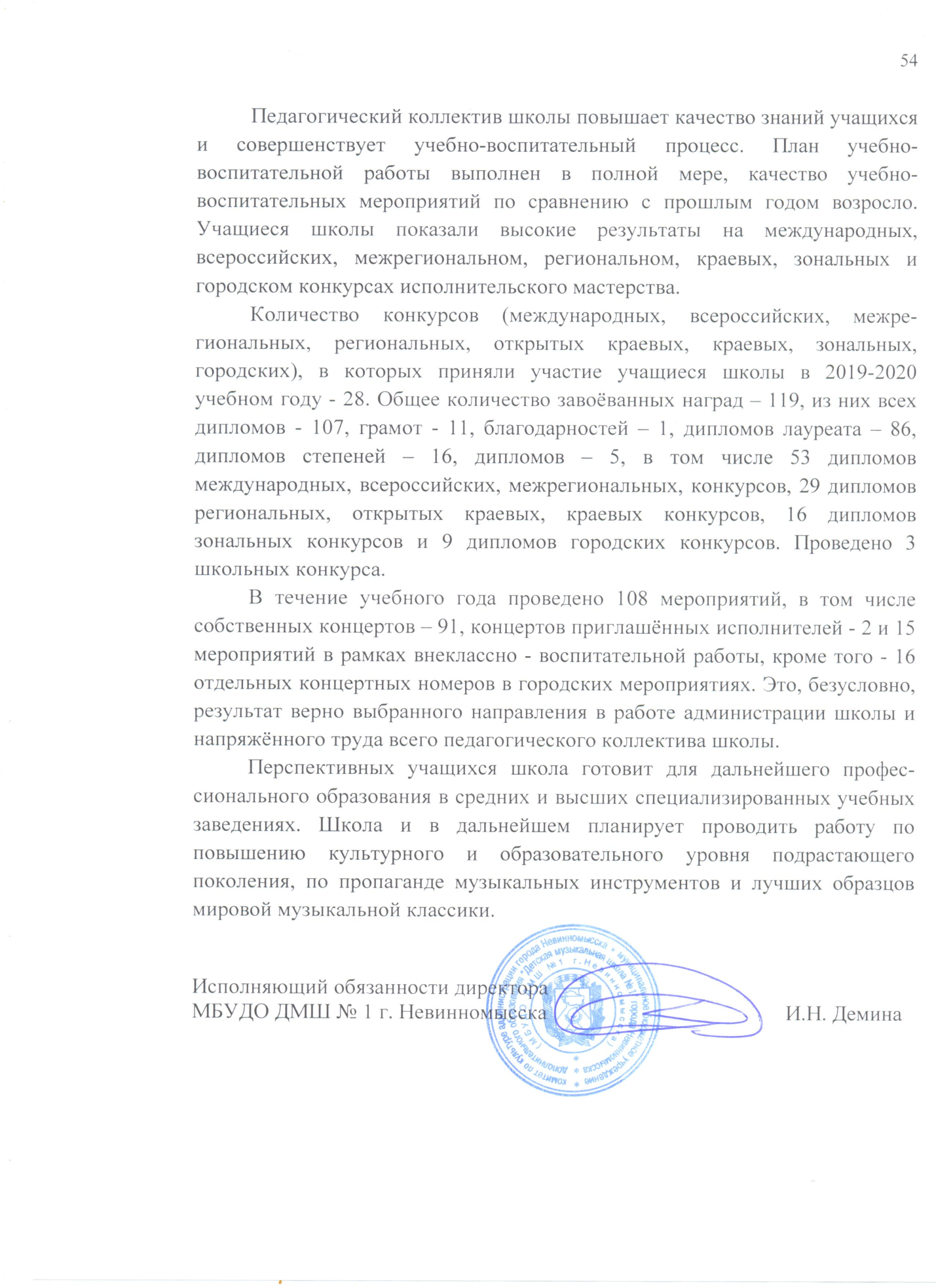 Адрес:357108Ставропольский крайг. Невинномысск ул. Павлова, 2-аТелефоны:7-17-22     -   директор7-18-26     -   завуч             7-19-04     -   общий1. хор преподавателей2. ансамбль народных инструментов         преподавателей- руководители Гладкова М.В.,     Пашенькина Т.В.-  руководитель Киселёва С.А.3. вокальный ансамбль преподавателей           «Настроение»- руководитель Пашенькина Т.В.4. инструментальный ансамбль          «Карнавал»- солисты Донник Ю.В. и Хачанян       В.Г., рук. группы струнных         Сосина Л.Г.5. инструментальный ансамбль     «Блестящие клавиши»6. струнное трио «Каприс-классик»7. камерный дуэт8. инструментальный дуэтсолисты отделения фортепианосолистка отделения сольного пения- солисты Чепцова М.А. и Донник     Ю.В. - руководитель Сосина Л.Г.- Демина И.Н., виолончель, Донник       Ю.В., фортепиано  - Сосина Л.Г., скрипка, Просвирина       Е.В., синтезатор- Чепцова М.А., Донник Ю.В.  -  Тымчак М.Р. 1.оркестр русских народных     инструментов- руководитель Кононенко А.П.2. джаз-оркестр «Наши крылья»3. камерный оркестр- руководитель Павлов В.М.- руководитель Сосина Л.Г.                     4. сводный хор5. хор старших классов- руководитель Якимова О.А.                            - руководитель Тымчак М.Р.6. хор младших классов7. хор мальчиков8. вокальный ансамбль «Бис»9. вокальный ансамбль «Чудесенки»10. вокальный ансамбль «Конфетти»         11. вокальный ансамбль «Акварель»12. вокальный дуэт «Лира»- руководитель Гладкова М.В.- руководитель Пашенькина Т.В.- руководитель Пашенькина Т.В.- руководитель Пашенькина Т.В.- руководитель Шулепова Н.В.- руководитель Якимова О.А.- руководитель Якимова О.А.13. джаз – ансамбль- руководитель Павлов В.М.14. ансамбль скрипачей15. ансамбль народных инструментов      учащихся16. трио гитаристов                                                                                                 - руководитель Сосина Л.Г.- руководитель Киселёва С.А.- руководитель Дежин Е.В.Отделение теорети-ческих дициплинОтделениефортепианоОтделениеструнно-смычков.инструментовОтделениенародныхинструментовОтделениедуховыхинструментовОтделе-ниесольно-гопенияВсего417481137ФортепианоФортепианоФортепианоФ.И. ученикапреподаватель1.Жернаков АрсенийДоценко Т.И.2.Перегудова ВарвараДоценко Т.И.3.Прудникова ВаорвараДоценко Т.И.4.Платонов АнатолийПросвирина Е.В.5.Герасимова КристинаЕршова Т.А.6.Донец ВикторияСтарцева Ж.В.8.Москальченко КириллПросвирина Е.В.9.Кривошеев НикитаПавлова В.В.СкрипкаСкрипкаСкрипка10.Краснов ВиолеттаСосина Л.Г.11.Сушко СерафимЧугаева М.Н.12.Фараджова  АйнурЧугаева М.Н.ГитараГитараГитара13.Шатохина НастяКиселева С.А.14.Плазун ЯрославХрамова Е.А.15.Пожидаева УльянаКотелевская С.А.ФортепианоФортепианоФортепиано16.Полищук АлинаБондарева Т.Л.17.Мамедханов АлиюлахПросвирина Е.В.18.Головина ВалерияЧепцова М.А.19.Иванченко РоманПопова О.Н.20.Деннинберг ЕлизаветаСкрипкаСкрипкаСкрипка21.Нечаев ИльяСосина Л.Г.22.Мальцева АлисаСосина Л.Г.ВиолончельВиолончельВиолончель23.Калашникова АлександраДемина И.Н.СаксофонСаксофонСаксофон24.Коннов ПрохорПавлов В.М.25.Лосев НикитаПавлов В.М.ГитараГитараГитара26.Беденко ЯнаХрамова Е.А.27.Райков РоманДеревянко О.А.28.Мамонова СофияКиселева С.А.ФортепианоФортепианоФортепиано29.Сахта КириллЧепцова М.А.30.Крюкова МарияДавыдова Е.С.31.Левашова АннаДонник Ю.В.32.Субботина ДарьяЕршова Т.А.СкрипкаСкрипкаСкрипка33.Голубев МихаилСосина Л.Г.34.Шумкина ВладиславаЧугаева М.Н.АккордеонАккордеонАккордеон35.Маркевич АнатолийСтарцев П.Д.36.Маркевич ТимофейСтарцев П.Д.ФлейтаФлейтаФлейта37.Шведков ИльяПавлов В.М.ФортепианоФортепианоФортепиано38.Котелевская ЕваПросвирина Е.В.39.Просвирин ЯрославПащенко Л.В.40.Савельев РостиславФедорина-Пряничникова М.Н.41.Кошелева ДарьяТитовская Н.Ю.СкрипкаСкрипкаСкрипка42.Сарычева ЯнаГитараГитараГитара43.Шабаршина СофияФортепианоФортепианоФортепиано44.Середа ДианаДонник Ю.В.45.Стрижак МарияДонник Ю.В.СкрипкаСкрипкаСкрипка46.Середа Диана Сосина Л.Г.ФортепианоФортепианоФортепиано47.Храмова АлександраДоценко Т.И.48.Турганова НурзияРоманюк Н.П.49.Старожук ДаринаЧепцова М.А.СкрипкаСкрипкаСкрипка50.Иванова МарияСосина Л.Г.ФортепианоФортепианоФортепиано51.Косилов Илья                   Чепцова М.А.СкрипкаСкрипкаСкрипка52.Золотарев Владимир                   Сосина Л.Г.ГитараГитараГитара53.Пономарева Елена                   Старцев П.Д.54.Деревянко Егор                   Дежин Е.В.ГитараГитараГитара55.Костюкович Диана                  Деревянко О.А.ГитараГитараГитара56.Литвиненко Вадим                   Старцев П.Д.57.Лаврова София                   Храмова Е.А.58.Храмова Александра                   Храмова Е.А.ФортепианоФортепианоФортепиано59.Крыжановская Арина                   Чепцова М.А.СкрипкаСкрипкаСкрипка60.Дымова Дарья                    Сосина Л.Г.классфорте-пианобаян, аккор-деондомрагита-радухо-выескрипкавиолонч.вокалсинт.Итогопервый378212310577второй3885285126102третий494-2759195четвертый364-1559-69пятый4431712260шестой1733226-33седьмой86-2-3120восьмой6--4-2-12ИТОГО:235361197215315468№предпрофессиональная программа по предметуобщее количество учащихсяУчатсяна 5 и 4Качество успеваемости1.Фортепиано14010776%2.Скрипка352777 %3.Народные инструменты503672%4.Духовые инструменты181477%Всего:24318476%№общеразвивающая программаКоличество учащихсяУчатсяна 5 и 4Качество успеваемости1.ВСЕГО:22516171%ВНЕКЛАССНО-ВОСПИТАТЕЛЬНАЯ  РАБОТА  30.08.2019        Общешкольное собрание родителей, учащихся и преподавателей, отв. Кононенко А.П., Ершова Т.А. 12.09.2019Собрание родителей первоклассников, отв. Беседина Л.В.15.10.2019Собрание родителей выпускников, отв. Беседина Л.В.25.10.2019«Посвящение в музыканты» Праздничное представление для первоклассников, отв. Матюнина И.И., Чернышёва А.В.28.10.2019«Единство народов России, история праздника» Тематическая программа для школьников, отв. Шулепова Н.В. 26.12.2019   Развлекательно-игровая программа «Зимние забавы» с концертными номерами для учащихся подготовительного класса и детей сотрудников ДМШ № 1, ведущая Шулепова Н.В.12.03.2020Собрание родителей выпускников, отв. Беседина Л.В.